STUDIUM UWARUNKOWAŃ I KIERUNKÓWZAGOSPODAROWANIA PRZESTRZENNEGO 
GMINY NADARZYNTOM II – KIERUNKI  ZAGOSPODAROWANIA PRZESTRZENNEGOZałącznik nr 3 do Uchwały Nr XLII/420/2014 Rady Gminy Nadarzyn 
z dnia 26 marca 2014 r.
Uchwały Nr XXI.262.2016 Rady Gminy Nadarzyn z dnia 31 sierpnia 2016 r. i Uchwały Nr ………………… Rady Gminy Nadarzyn z dnia …………….. 2022 r. 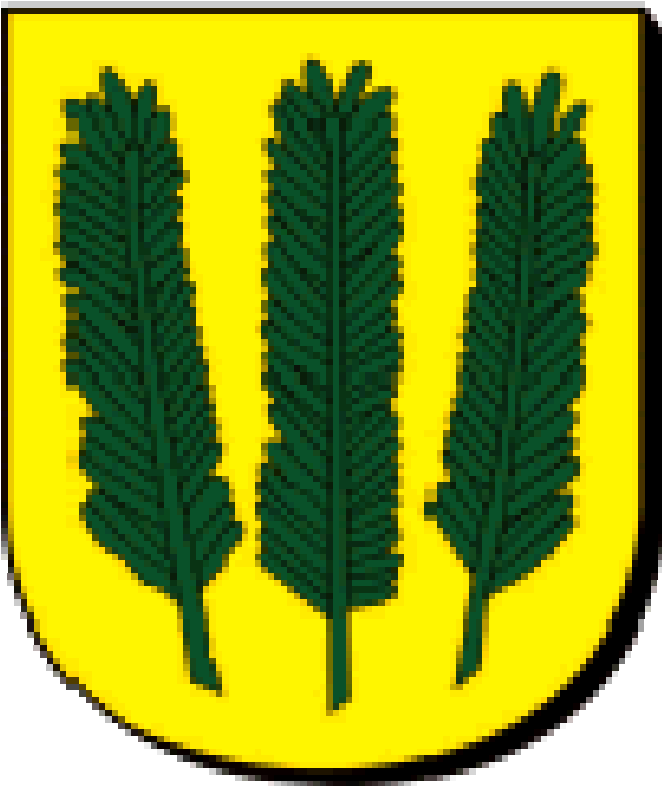 KAD Architekci Sp. z o.o. Warszawa 2014 / 2016 / 2022Skład zespołu: mgr inż. arch. Zbigniew Garbowski – Nr uprawnień: 1153/90 mgr inż. arch. Katarzyna Rutkowska-Dorn mgr inż. arch. Dorota Fronczyk SPIS TREŚCI:I. WSTĘP……………………………………………………………………….……………..........4I.1. Przedmiot i podstawa opracowania …………………………………………………………4I.2. Główne założenia i cele polityki przestrzennej ………..……………………………...........4II. KIERUNKI ZMIAN W STRUKTURZE PRZESTRZENNEJ GMINY ORAZ WPRZEZNACZENIU TERENÓW – KIERUNKI I WSKAŹNIKI DOTYCZACEZAGOSPODAROWANIA ORAZ UŻYTKOWANIA TERENÓW, W TYM TERENYWYŁĄCZONE SPOD ZABUDOWY ORAZ WYTYCZNE DO ICH STOSOWANIA WMIEJSCOWYCH PLANACH ZAGOSPODAROWANIA PRZESTRZENNEGO ……………5II.1. Kierunki zmian w strukturze przestrzennej gminy oraz w przeznaczeniu terenów…….5II.2. Kierunki i wskaźniki dotyczące zagospodarowania oraz użytkowania terenów,w tym tereny wyłączone spod zabudowy………………………………………………………...5II.3. Tereny wyłączone spod zabudowy……………………………………………….…..……23II.4. Wytyczne do stosowania kierunków i wskaźników dotyczące zagospodarowania I użytkowania terenów w miejscowych planach zagospodarowania przestrzennego…..…23III. OBSZARY ORAZ ZASADY OCHRONY ŚRODOWISKA I JEGO ZASOBÓW,OCHRONY PRZYRODY I KRAJOBRAZU KULTUROWEGO…………………………….	 24III.1. Obszary i zasoby środowiska przyrodniczego gminy……………………………...….. 24III.2. Zasady ochrony obszarów i zasobów środowiska przyrodniczego gminy.………..... 25IV. OBSZARY I ZASADY OCHRONY DZIEDZICTWA KULTUROWEGO I ZABYTKÓWORAZ DÓBR KULTURY WSPÓŁCZESNEJ…………………………………………...…… 26IV.1. Przedmiot i cel ochrony………………………………………………………………...… 26IV.2. Wytyczne i zasady dotyczące ochrony dziedzictwa kulturowego i zabytków..…..…. 27IV.3. Wytyczne i zasady dotyczące ochrony dóbr kultury współczesnej. ..…………….…. 27V. KIERUNKI ROZWOJU SYSTEMU KOMUNIKACJI………………………….....…….… 27V.1. Elementy systemu komunikacji - układ drogowy..............................................…..…. 27V.2. Kierunki rozwoju systemu komunikacji...…………………………………………...….… 28V.3. Ustalenia dotyczące polityki parkingowej…………………………….....……………..… 28V.4. Kierunki rozwoju systemu komunikacja zbiorowej……………………………...…….… 29V.5 Kierunki rozwoju systemu komunikacji rowerowej...........................................……..… 30VI. KIERUNKI ROZWOJU INFRASTRUKTURY TECHNICZNEJ...……………………….…30VI.1. Zaopatrzenie w wodę....………………………………………………………………….… 30VI.1.1. Źródła wody....…………………………………………………………………………..… 30VI.1.2. Ustalenia dotyczące rozwoju sieci wodociągowej...…………………………………… 30VI.2. Kanalizacja sanitarna....…………………………………………………………………..… 31VI.2.1. Odbiorniki ścieków...……………………………………………………………………..….31VI.2.2. Ustalenia dotyczące rozwoju sieci kanalizacyjnej........................................….......… 31VI.3. Odprowadzenie ścieków deszczowych...………………………………………….……..…31VI.3.1. Odbiorniki ścieków...………………………………………………………………………...31VI.3.2. Ustalenia dotyczące odprowadzenia ścieków deszczowych...……………….………. 32VI.4. Systemy energetyczne...……………………………………………………………………. 32VI.4.1. Źródła energii...…………………………………………………………………….….…… 32VI.4.2. Ustalenia dotyczące rozwoju systemu energetycznego...……………………….….… 32VI.5. Zaopatrzenie w gaz...……………………………………………………………………..… 33VI.5.1. Źródła gazu...………………………………………………………………………………. 34VI.5.2. Ustalenia dotyczące rozwoju systemu gazowego...…………………………..….……. 34VI.6. Zaopatrzenie w ciepło...……………………………………………………………….......... 34VI.6.1. Źródła ciepła...…………………………….……………………………………………….. 34VI.6.2. Ustalenia dotyczące systemu cieplnego...………………………….……………….…. 34VI.7. Systemy telekomunikacyjne...…………………………….………………………….......…34VI.7.1. Źródła systemu telekomunikacyjnego...…………………………….……………..…... 34VI.7.2. Ustalenia dotyczące systemu telekomunikacyjnego...…………………………..….... 34VI.8. Usuwanie odpadów stałych...……………………………………………………………... 35VI.8.1. Miejsca odbioru i utylizacji odpadów stałych………………………….…………………35VI.8.2. Ustalenia dotyczące gospodarki odpadami...…………………………………………. 35VII. OBSZARY, NA KTÓRYCH ROZMIESZCZONE BĘDĄ INWESTYCJE CELUPUBLICZNEGO...…………………………….…………………………………………………… 35VII.1. Obszary, na których rozmieszczone będą inwestycje celu publicznego o znaczeniulokalnym...…………………………….……………………………………………………………. 35VII.2. Obszary, na których rozmieszczone będą inwestycje celu publicznego o znaczeniuponadlokalnym zgodne z ustaleniami planu zagospodarowania przestrzennegowojewództwa i programów zawierających zadania rządowe...………………………….……. 36VIII. OBSZARY, DLA KTÓRYCH OBOWIĄZKOWE JEST SPORZĄDZENIE I DLAKTÓRYCH GMINA ZAMIERZA SPORZĄDZIĆ MIEJSCOWE PLANYZAGOSPODAROWANIA PRZESTRZENNEGO...…………………………….………….……..36VIII.1. Obszary, dla których obowiązkowe jest sporządzenie miejscowego planuzagospodarowania przestrzennego...…………………………………………………….……... 36VIII.1.1. Obszary wymagające przeprowadzenia scaleń i podziału nieruchomości……….... 36VIII.1.2. Obszary przestrzeni publicznej...…………………..…………………………………... 36VIII.2. Obszary, dla których gmina zamierza sporządzić miejscowy planzagospodarowania przestrzennego…………………………………………………………....... 37VIII.2.1. Obszary wymagające zmiany przeznaczenia gruntów rolnych i leśnych na celenierolnicze i nieleśne...……………………………………………………………………………. 37VIII.2.2. Polityka planistyczna...…………………..…………………………………………….... 37IX. KIERUNKI I ZASADY KSZTAŁTOWANIA ROLNICZEJ I LEŚNEJ PRZESTRZENIPRODUKCYJNEJ...……………………………………………………………………..…..…… 38IX.1. Rolnicza przestrzeń produkcyjna...……………………………………………………...... 38IX.2. Leśna przestrzeń produkcyjna...…………………………………………………………… 39X. OBSZARY SZCZEGÓLNEGO ZAGROŻENIA POWODZIĄ ORAZ OBSZARYOSUWANIA SIĘ MAS ZIEMNYCH....……………………………………………………………..39X.1. Obszary szczególnego zagrożenia powodzią...…………………………..………………. 39X.2. Obszary osuwania się mas ziemnych...……………………………………………...……. 39XI. OBIEKTY LUB OBSZARY, DLA KTÓRYCH WYZNACZA SIĘ W ZŁOŻU KOPALINYFILAR OCHRONNY....…………………………...……………………………………………….. 39XII.OBSZARY POMNIKÓW ZAGŁADY I ICH STREFY OCHRONNE....……………………...39XIII. OBSZARY WYMAGAJĄCE PRZEKSZTAŁCEŃ, REHABILITACJI LUBREKULTYWACJI....……………………………………………………………………………….. 40XIV. GRANICE TERENÓW ZAMKNIĘTYCH I ICH STREF OCHRONNYCH....……………..40XV. UZASADNIENIE PRZYJĘTYCH ROZWIĄZAŃ I SYNTEZA USTALEŃ STUDIUM…….40SPIS RYSUNKÓW:Kierunki zagospodarowania przestrzennego - Załącznik Nr 4, skala 1:10000WSTĘP.I.1. Przedmiot i podstawa opracowania.Przedmiotem niniejszego opracowania jest Studium uwarunkowań i kierunkówzagospodarowania przestrzennego Gminy Nadarzyn, sporządzane i uchwalane zgodnie zwymaganiami ustawy o planowaniu i zagospodarowaniu przestrzennym.Podstawą formalną niniejszego opracowania jest Uchwała Nr XVIII/172/2012 RadyGminy Nadarzyn z dnia 28 marca 2012 r. w sprawie przystąpienia do sporządzania zmianyStudium uwarunkowań i kierunków zagospodarowania przestrzennego Gminy Nadarzyn.Konieczność aktualizacji dotychczasowego studium wynika z oczekiwańmieszkańców Gminy Nadarzyn związanych z wyznaczeniem nowych terenówinwestycyjnych oraz z potrzeby częściowej zmiany dotychczasowych kierunkówzagospodarowania, co znalazło swoje odzwierciedlenie w licznych wnioskach dotyczącychzarówno studium jak i miejscowych planów zagospodarowania przestrzennego. Z biegiemczasu umacnia się tendencja stopniowego minimalizowania funkcji rolniczej gminy na rzecztworzenia nowych obszarów osadniczych i gospodarczych. Niniejsze opracowanie zostałorównież doprecyzowane w zakresie ustaleń dla obszarów, dla których - do momentupowstania niniejszej aktualizacji studium – uchwalono miejscowe plany zagospodarowaniaprzestrzennego. Ponadto konieczność dokonania zmian opracowania wynika z realizacjiinwestycji z zakresu infrastruktury technicznej oraz modernizacji koncepcji i projektów dlazaplanowanych zadań – głównie związanych z inwestycjami drogowymi.I.2. Główne założenia i cele polityki przestrzennej.Główne założenia polityki przestrzennej powinny być oparte o zasadyzrównoważonego rozwoju z uwzględnieniem następujących uwarunkowań:1) zewnętrznych:a) położenia gminy w obszarze Aglomeracji Warszawskiej, w pierścieniu gminpodwarszawskich, będących potencjalną bazą dla lokalizacji funkcji mieszkalnej,usługowej i produkcyjnej, tworzącą zaplecze stolicy oraz stanowiącą rozwiązaniealternatywne i atrakcyjne z ekonomicznego punktu widzenia (niższe koszty gruntuprzekładające się koszty zabudowy, zatrudnienia i produkcji);b) inwestycji związanych z realizacją i rozbudową układu drogowego:- przebudową Trasy Katowickiej do parametrów drogi ekspresowej;- budową Trasy Salomea – Wolica;- budową tzw. „Paszkowianki” - drogi wojewódzkiej w ciągu tzw. Małej Obwodnicy Warszawy;c) położenia gminy w obszarach chronionych i w systemie regionalnych powiązańprzyrodniczych:- w Warszawskim Obszarze Chronionego Krajobrazu;- w tzw. „zielonym pierścieniu Warszawy” ukształtowanym przez największe kompleksy leśne gminy i obszarów sąsiadujących, współtworzących zaplecze przyrodniczo-klimatyczne i rekreacyjne stolicy;2) wewnętrznych:a) aktualnego zagospodarowania i użytkowania terenów;b) aktualnego stanu własności i władania terenów;c) zobowiązań formalno - prawnych wynikających z obowiązujących planówmiejscowych;d) stopnia realizacji ustaleń obowiązującego studium;e) istniejących form chronionych z zakresu środowiska, przyrody i krajobrazukulturowego oraz dziedzictwa kulturowego, zabytków i dóbr kultury współczesnej;f) aktualnego stanu środowiska przyrodniczego;g) aktualnej tendencji demograficznej i presji społecznej w zakresie przekształceń w dotychczasowym przeznaczeniu, związanej z migracją i sytuacją ekonomiczno-gospodarczą;h) lokalnych możliwości zaspokojenia potrzeb mieszkańców z zakresu administracji, opieki zdrowotnej i społecznej, oświaty, kultury, sportu i rekreacji, obsługi z zakresu infrastruktury technicznej i układu drogowego oraz możliwości realizacji nowych inwestycji celu publicznego.Celem właściwie prowadzonej polityki przestrzennej jest zwiększenie konkurencyjnościgminy w regionie, co jest jednoznaczne z rozwojem gospodarczym i społecznym orazpoprawą warunków życia mieszkańców.II. KIERUNKI ZMIAN W STRUKTURZE PRZESTRZENNEJ GMINY ORAZ WPRZEZNACZENIU TERENÓW – KIERUNKI I WSKAŹNIKI DOTYCZACEZAGOSPODAROWANIA ORAZ UŻYTKOWANIA TERENÓW, W TYM TERENYWYŁĄCZONE SPOD ZABUDOWY ORAZ WYTYCZNE DO ICH STOSOWANIA WMIEJSCOWYCH PLANACH ZAGOSPODAROWANIA PRZESTRZENNEGO.II. 1. Kierunki zmian w strukturze przestrzennej gminy oraz w przeznaczeniu terenów.Niniejsze studium w dużym stopniu utrzymuje kierunki struktury funkcjonalno-przestrzennej swego poprzednika, wprowadza natomiast zmiany wynikające z aktualnejanalizy uwarunkowań, wniosków złożonych przez właścicieli gruntów oraz ustaleń z nowouchwalonych planów zagospodarowania przestrzennego. Zmiany dotyczą przekształceńfunkcjonalnych oraz ich zasięgu powierzchniowego w odniesieniu do funkcji mieszkaniowej,usługowej oraz z zakresu produkcji, logistyki, magazynowania, komunikacji i rolnictwa.Dotychczasowa struktura funkcjonalno-przestrzenna zostaje zachowana poprzezkontynuowanie zasad rozmieszczenia przeznaczenia na tle gminy w następujący sposób:- 	poprzez lokalizację zabudowy z zakresu usług, produkcji, logistyki i magazynowania w otoczeniu Trasy Katowickiej oraz tzw. „Paszkowianki”;- 	poprzez lokalizację zabudowy usługowej w Nadarzynie, Młochowie, Strzeniówce,Walendowie, Krakowianach, Wolicy, Starej Wsi, Parolach, Kajetanach, Woli Krakowiańskiej i w Ruścu;- 	poprzez lokalizację zabudowy mieszkaniowej jednorodzinnej i w bardzo ograniczonym zakresie wielorodzinnej prawie na całym obszarze gminy, jako przeznaczenie minimalizujące zasięg dotychczasowych obszarów rolniczych;- 	poprzez zachowanie przeznaczenia obszarów o wartościach przyrodniczych ikrajobrazowych: kompleksów leśnych, dolin cieków wodnych, terenów zieleni chronionej, terenów otwartych oraz innych mniejszych form o charakterze rekreacyjno-wypoczynkowym typu niewielkie enklawy leśne, parki, ogrody działkowe, cenne aleje drzew.II. 2. Kierunki i wskaźniki dotyczące zagospodarowania oraz użytkowania terenów, wtym tereny wyłączone spod zabudowy.Integralną częścią niniejszego dokumentu jest rysunek, sporządzony w skali 1:10000,stanowiący Załącznik Nr 4 do opracowania, na którym graficznie wyznaczone zostały terenyo różnych kierunkach przeznaczenia. Granice tych terenów należy traktować orientacyjniejako wskazanie do miejscowych planów zagospodarowania przestrzennego, w którychzostaną one jednoznacznie określone za pomocą linii rozgraniczających w wyniku analizyaktualnej ewidencji gruntów, stanu prawnego, wydanych decyzji administracyjnychdotyczących zabudowy, aktualnego zagospodarowania, szczegółowej analizy uwarunkowańoraz dokładniejszej skali opracowania.Na rysunku studium został wskazany docelowy kierunek zmian w strukturzeprzestrzennej i w przeznaczeniu obszaru Gminy Nadarzyn, obejmujący zarówno tereny wróżnym stopniu już zagospodarowane, jak i potencjalne tereny rozwoju, dla których istniejezapotrzebowanie na zmianę dotychczasowego przeznaczenia. Forma graficzna przedstawiazakres terytorialny poszczególnych terenów funkcjonalnych, określonych w postaci oznaczeńkolorystycznych oraz identyfikatorów literowych lub literowych i cyfrowych.Na terenie Gminy Nadarzyn wyznaczono następujące tereny, oznaczone na rysunkusymbolami:M-1 - tereny zabudowy mieszkaniowej wielorodzinnej i usług;M-2 - tereny zabudowy mieszkaniowej jednorodzinnej i usług;M-3 - tereny zabudowy mieszkaniowej jednorodzinnej ekstensywnej i usług;M - tereny zabudowy mieszkaniowej jednorodzinnej;M-4 - tereny zabudowy mieszkaniowej jednorodzinnej na działkach z gruntem leśnym;C-1, C-2 - tereny zabudowy wielofunkcyjnej – Centrum Nadarzyna;U - tereny usług;AG -1 - tereny usług, produkcji i magazynów;AG-2 - tereny usług, produkcji, magazynów i działalności związanej z logistyką;IT - tereny infrastruktury technicznej;KP - tereny placów;KS - tereny obsługi komunikacji samochodowej;S, G, Z, L, D - tereny dróg publicznych;ZL - tereny leśne;ZLL - tereny wskazane do zalesienia;Z - tereny zieleni chronionej;ZPL – tereny parków leśnych;ZP - tereny zieleni urządzonej;ZD - tereny ogrodów działkowych;ZC - tereny cmentarzy;R - tereny rolnicze z zabudową zagrodową;R-1 - tereny rolnicze;R-U - tereny produkcji rolniczej i przetwórstwa rolno-spożywczego;W - tereny wód powierzchniowych.USTALENIA SZCZEGÓŁOWE DLA POSZCZEGÓLNYCH TERENÓW:Poniżej został zamieszczony szczegółowy opis kierunku przeznaczenia dlaposzczególnych terenów wraz ze wskaźnikami dotyczącymi zabudowy i zagospodarowania.Przy formułowaniu ustaleń planów miejscowych należy indywidualnie rozważyćzasadność przyjętego kierunku przeznaczenia z możliwością dokonania koniecznychograniczeń dla wskazanych funkcji i ustalić formy realizacji zabudowy. Wybór i ewentualneograniczenia dla przeznaczenia terenów w planie miejscowym winien wynikać m. in. zanalizy wzajemnych relacji planowanych funkcji oraz ich lokalizacji dla każdego zwyznaczanych terenów. Ponadto przyjęta w planie funkcja jak i forma zabudowy powinnauwzględniać specyficzne restrykcje wynikające z ewentualnej obecności form chronionychna mocy przepisów odrębnych i nie powinna kolidować z ich charakterem. Niezależnie odwskazanego kierunku przeznaczenia terenów dla każdego z nich dopuszcza się:	lokalizację urządzeń i obiektów infrastruktury technicznej związanych zzaopatrzeniem w media i ich obsługi z zakresu wodociągów, kanalizacji,energetyki, ciepła, gazu i telekomunikacji oraz urządzeń i obiektów ochronyśrodowiska dla potrzeb własnych, lokalnych i ponadlokanych;	lokalizację nie wyznaczonych w studium dodatkowych dróg i parkingów orazścieżek rowerowych;	lokalizację nie wyznaczonych na rysunku studium terenów usług celu publicznegoi użyteczności publicznej na terenach budowlanych;	lokalizację nie wyznaczonych w studium dodatkowych terenów zieleni urządzoneji terenów rekreacyjno-wypoczynkowych;	możliwość budowy, rozbudowy i przebudowy istniejącej zabudowy zagrodowej naterenach o innym przeznaczeniu,pod warunkiem zachowania zgodności z przepisami odrębnymi.Podane poniżej wskaźniki powinny zostać doprecyzowane w miejscowych planachzagospodarowania przestrzennego, w wyniku analizy aktualnego zagospodarowania iuwarunkowań oraz dostosowania formy i zakresu planów do przepisów o zagospodarowaniuprzestrzennym. Poniższe wskaźniki należy traktować jako wielkości wyjściowe, które mogąulec zmianie na podstawie indywidualnej analizy na etapie sporządzania planu miejscowegoz powodu specyfiki każdego z terenów. Podane wskaźniki dotyczące minimalnej powierzchnidziałki budowlanej oraz wysokości zabudowy nie obowiązują dla inwestycji celu publicznegoz zakresu łączności, masztów, obiektów technologicznych związanych z produkcją orazobiektów sportowych.M-1 - tereny zabudowy mieszkaniowej wielorodzinnej i usług.1. Kierunek przeznaczenia terenów:1) dominujący:a) zabudowa mieszkaniowa wielorodzinna;b) usługi, usługi celu publicznego i użyteczności publicznej;2) uzupełniający:a) zabudowa i zagospodarowanie towarzyszące, w tym z zakresu infrastrukturytechnicznej, obsługi komunikacyjnej i parkowania;b) tereny i obiekty sportowe, rekreacyjno – wypoczynkowe i tereny zieleniogólnodostępnej.2. Zasady i wskaźniki dotyczące zagospodarowania i użytkowania terenów:1) powierzchnia nowo wydzielanej działki budowlanej – nie mniej niż 1500 m2;2) powierzchnia biologicznie czynna - nie mniej niż 25 %;3) powierzchnia zabudowy i utwardzeń - nie więcej niż 75 %;4) wysokość zabudowy mieszkaniowej wielorodzinnej i usługowej - nie więcej niż15 m;5) zasady zagospodarowania i charakter zabudowy:a) możliwość lokalizacji zwartej zabudowy pierzejowej wzdłuż dróg, z wbudowanymi usługami w partery budynków w przypadku zabudowy mieszkaniowej;b) budynki zlokalizowane w postaci zespołów urbanistycznych z wyodrębnionymiprzestrzeniami o charakterze publicznym: placami, drogami, terenami zieleni,wypoczynku i rekreacji, o charakterze sąsiedzkimi (typu wewnętrzne dziedzińce) i o charakterze prywatnym (typu indywidualne ogródki przydomowe);c) indywidualizacja poprzez charakterystyczne elementy zagospodarowania terenu i architektury budynków.3. Ograniczenia dotyczące zagospodarowania i użytkowania terenów:1) zakaz lokalizacji usług konfliktowych w stosunku do zabudowy mieszkaniowej,a zwłaszcza wymagających ruchu transportu ciężkiego ponad 3,5 t, wzmożonegoruchu samochodów osobowych, usług stwarzających zagrożenia dla zdrowialudzi, obniżających estetykę otoczenia i pogarszających jakość środowiskazamieszkania, w tym usług dla potrzeb motoryzacji i napraw pojazdówmechanicznych; składowisk opału i odpadów, złomowisk, handlu paliwami igazem płynnym;2) w przypadku obszarów bezpośrednio przylegających do terenów oczyszczalni ściekównakaz odsunięcia zabudowy mieszkaniowej od granic terenów infrastrukturytechnicznej i wprowadzenia stref buforowych w postaci:a) zabudowy innej niż mieszkaniowa;b) zagospodarowywania izolującego od ewentualnych uciążliwości sąsiedztwaoczyszczalni, w tym w postaci obszarów zieleni;3) zakaz realizacji przedsięwzięć mogących zawsze znacząco oddziaływać na środowisko oraz oddziałujących poza teren, do którego prowadzący działalność posiada prawo do dysponowania;4) zakaz lokalizacji zakładów o zwiększonym lub dużym ryzyku wystąpienia poważnychawarii;5) obowiązek przebudowy lub likwidacji rolniczych systemów drenarskich i rowówmelioracyjnych (z dopuszczeniem przeniesienia rowów w linie rozgraniczające dróg lubw granice działki) - przed przystąpieniem do zagospodarowania obszarów, w tym przedrealizacją inwestycji liniowych; zgodnie z przepisami odrębnymi prawa wodnego istosownie do możliwości wynikających z ich funkcjonowania.M-2 - tereny zabudowy mieszkaniowej jednorodzinnej i usług.1. Kierunek przeznaczenia terenów:1) dominujący:a) zabudowa mieszkaniowa jednorodzinna realizowana jako wolnostojąca, bliźniacza i szeregowa w postaci budynków indywidualnych oraz osiedli zorganizowanych;b) usługi, usługi celu publicznego i użyteczności publicznej;2) uzupełniający:a) zabudowa i zagospodarowanie towarzyszące, w tym z zakresu infrastrukturytechnicznej, obsługi komunikacyjnej i parkowania, budynki gospodarcze i garaże;b) tereny rekreacyjno – wypoczynkowe i tereny zieleni.2. Zasady i wskaźniki dotyczące zagospodarowania i użytkowania terenów:1) parametry podstawowe: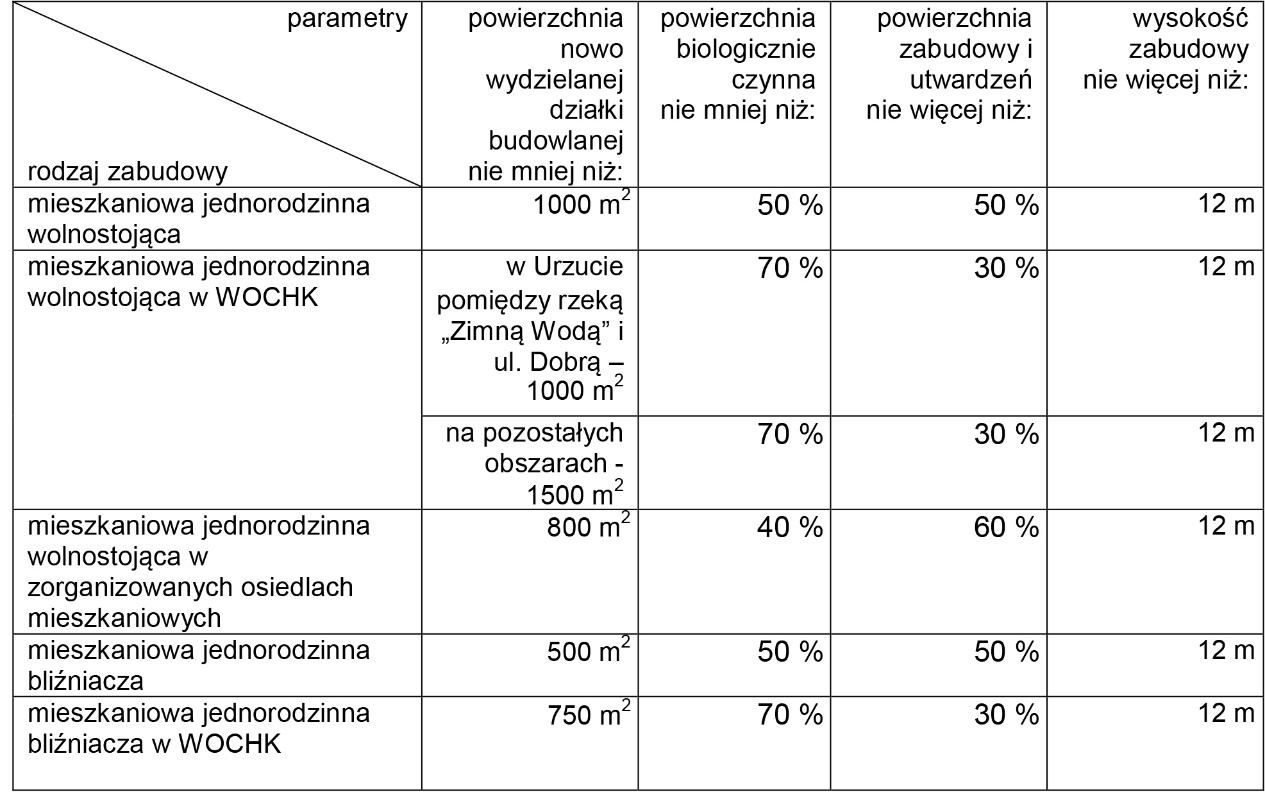 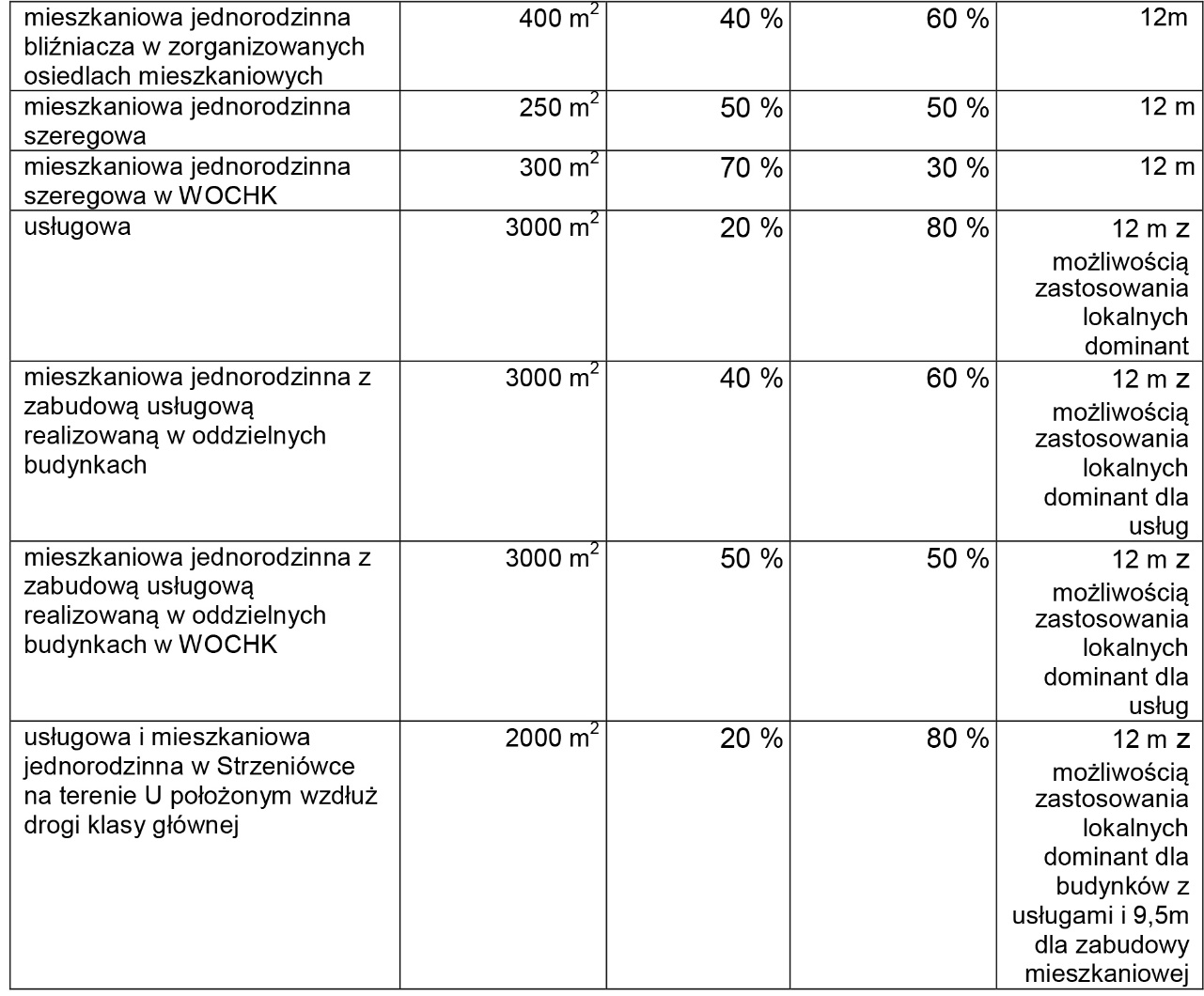 2) zasady zagospodarowania i charakter zabudowy dla zorganizowanych osiedlimieszkaniowych:a) ilość budynków w zorganizowanym osiedlu mieszkaniowym – nie mniej niż 5 dla zabudowy wolnostojącej lub bliźniaczej;b) zorganizowane osiedle mieszkaniowe musi stanowić zespół budynkówmieszkalnych o ujednoliconej formie architektonicznej, podlegających wspólnemuopracowaniu projektowemu, zapewniającemu wyposażenie w niezbędnąinfrastrukturę techniczną i komunikacyjną;c) budynki zlokalizowane w postaci zespołu urbanistycznego z wyodrębnionymiprzestrzeniami o charakterze publicznym: placami, drogami, terenami zieleni,wypoczynku i rekreacji, o charakterze sąsiedzkimi (typu wewnętrzne dziedzińce) i o charakterze prywatnym (typu indywidualne ogródki przydomowe);d) indywidualizacja poprzez charakterystyczne elementy zagospodarowania terenu i architektury zespołu budynków;3) parametry dotyczące usług:a) powierzchnia sprzedaży dla wbudowanych usług handlu - nie więcej niż 100 m2;b) powierzchnia sprzedaży dla usług handlu w oddzielnych budynkach - nie więcej niż 500 m2, a w Strzeniówce na terenie U położonym wzdłuż drogi klasy głównej – nie więcej niż 1000 m2.3. Ograniczenia dotyczące zagospodarowania i użytkowania terenów:1) zakaz lokalizacji usług konfliktowych w stosunku do zabudowy mieszkaniowej, azwłaszcza wymagających ruchu transportu ciężkiego ponad 3,5 t, wzmożonego ruchusamochodów osobowych, usług stwarzających zagrożenia dla zdrowia ludzi,obniżających estetykę otoczenia i pogarszających jakość środowiska zamieszkania, wtym składowisk opału i odpadów, złomowisk, handlu paliwami i gazem płynnym, a wWOCHK usług dla potrzeb motoryzacji i napraw pojazdów mechanicznych;2) możliwość lokalizacji usług handlu hurtowego oraz usług dla potrzeb motoryzacji inapraw pojazdów mechanicznych poza WOCHK;3) w przypadku obszarów bezpośrednio przylegających do terenów oczyszczalni ściekównakaz odsunięcia zabudowy mieszkaniowej od granic terenów infrastruktury techniczneji wprowadzenia stref buforowych w postaci:a) zabudowy innej niż mieszkaniowa;b) zagospodarowywania izolującego od ewentualnych uciążliwości sąsiedztwaoczyszczalni, w tym w postaci obszarów zieleni;4) zakaz realizacji przedsięwzięć mogących zawsze znacząco oddziaływać na środowisko oraz oddziałujących poza teren, do którego prowadzący działalność posiada prawo do dysponowania;5) zakaz lokalizacji zakładów o zwiększonym lub dużym ryzyku wystąpienia poważnychawarii;6) obowiązek przebudowy lub likwidacji rolniczych systemów drenarskich i rowówmelioracyjnych (z dopuszczeniem przeniesienia rowów w linie rozgraniczające dróg lubw granice działki) - przed przystąpieniem do zagospodarowania obszarów, w tymprzed realizacją inwestycji liniowych; zgodnie z przepisami odrębnymi prawa wodnego istosownie do możliwości wynikających z ich funkcjonowania.4. Dopuszcza się zachowanie funkcji rolniczej.M-3 - tereny zabudowy mieszkaniowej jednorodzinnej ekstensywnej i usług.1. Kierunek przeznaczenia terenów:1) dominujący:a) zabudowa mieszkaniowa jednorodzinna realizowana jako wolnostojąca lubbliźniacza;b) w Starej Wsi – usługi, usługi celu publicznego i użyteczności publicznej;2) uzupełniający:a) zabudowa i zagospodarowanie towarzyszące, w tym z zakresu infrastrukturytechnicznej, obsługi komunikacyjnej i parkowania, budynki gospodarcze i garaże;b) tereny rekreacyjno – wypoczynkowe i tereny zieleni.2. Zasady i wskaźniki dotyczące zagospodarowania i użytkowania terenów:1) powierzchnia nowo wydzielanej działki budowlanej:a) dla zabudowy mieszkaniowej jednorodzinnej wolnostojącej lub bliźniaczejw Starej Wsi - nie mniej niż 1000 m2;b) dla zabudowy mieszkaniowej jednorodzinnej wolnostojącej w Strzeniówce- nie mniej niż 1000 m2;c) dla zabudowy mieszkaniowej jednorodzinnej bliźniaczej w Strzeniówce -nie mniej niż 1000 m2;d) dla zabudowy usługowej w Starej Wsi - nie mniej niż 2000 m2;2) powierzchnia biologicznie czynna:a) dla zabudowy mieszkaniowej jednorodzinnej - nie mniej niż 50 %;b) dla zabudowy usługowej w Starej Wsi - nie mniej niż 30 %;3) powierzchnia zabudowy i utwardzeń:a) dla zabudowy mieszkaniowej jednorodzinnej - nie więcej niż 50 %;b) dla zabudowy usługowej w Starej Wsi - nie więcej niż 70 %;4) wysokość zabudowy:a) dla zabudowy mieszkaniowej jednorodzinnej w Starej Wsi - nie więcej niż 12 m;b) dla zabudowy mieszkaniowej jednorodzinnej w Strzeniówce – nie więcej niż 9,5 m;c) dla zabudowy usługowej w Starej Wsi - nie więcej niż 12 m z możliwościązastosowania lokalnych dominant;5) parametry dotyczące usług:a) powierzchnia sprzedaży dla wbudowanych usług handlu - nie więcej niż 100 m2;b) powierzchnia sprzedaży dla usług handlu w oddzielnych budynkach w Starej Wsi - nie więcej niż 500 m2;3. Ograniczenia dotyczące zagospodarowania i użytkowania terenów:1) zakaz lokalizacji usług konfliktowych w stosunku do zabudowy mieszkaniowej, azwłaszcza wymagających ruchu transportu ciężkiego ponad 3,5 t, wzmożonego ruchusamochodów osobowych, usług stwarzających zagrożenia dla zdrowia ludzi,obniżających estetykę otoczenia i pogarszających jakość środowiska zamieszkania, wtym składowisk opału i odpadów, złomowisk, handlu paliwami i gazem płynnym orazusług dla potrzeb motoryzacji i napraw pojazdów mechanicznych;2) zakaz realizacji przedsięwzięć mogących zawsze znacząco oddziaływać na środowisko oraz oddziałujących poza teren, do którego prowadzący działalność posiada prawo do dysponowania;3) zakaz lokalizacji zakładów o zwiększonym lub dużym ryzyku wystąpienia poważnychawarii;4) obowiązek przebudowy lub likwidacji rolniczych systemów drenarskich i rowówmelioracyjnych (z dopuszczeniem przeniesienia rowów w linie rozgraniczające dróg lub granice działki) - przed przystąpieniem do zagospodarowania obszarów, w tym przedrealizacją inwestycji liniowych; zgodnie z przepisami odrębnymi prawa wodnego istosownie do możliwości wynikających z ich funkcjonowania.M – tereny zabudowy mieszkaniowej jednorodzinnej.1. Kierunek przeznaczenia terenów:1) dominujący: zabudowa mieszkaniowa jednorodzinna realizowana jako wolnostojąca lub bliźniacza;2) uzupełniający:a) zabudowa i zagospodarowanie towarzyszące, w tym z zakresu infrastrukturytechnicznej, obsługi komunikacyjnej i parkowania, budynki gospodarcze i garaże;b) tereny rekreacyjno – wypoczynkowe i tereny zieleni.2. Zasady i wskaźniki dotyczące zagospodarowania i użytkowania terenów:1) powierzchnia nowo wydzielanej działki budowlanej:a) dla zabudowy mieszkaniowej jednorodzinnej wolnostojącej lub bliźniaczej wKrakowianach i Woli Krakowiańskiej - nie mniej niż 1500 m2;b) dla zabudowy mieszkaniowej jednorodzinnej wolnostojącej w Strzeniówce - niemniej niż 1000 m2;c) dla zabudowy mieszkaniowej jednorodzinnej bliźniaczej w Strzeniówce - nie mniej niż 1000 m2;2) powierzchnia biologicznie czynna - nie mniej niż 70 %;3) powierzchnia zabudowy i utwardzeń - nie więcej niż 30 %;4) wysokość zabudowy:a) dla zabudowy mieszkaniowej jednorodzinnej w Krakowianach i Woli Krakowiańskiej - nie więcej niż 12 m;b) dla zabudowy mieszkaniowej jednorodzinnej w Strzeniówce – nie więcej niż 9,5 m;5) parametry dotyczące usług wbudowanych: powierzchnia sprzedaży dlawbudowanych usług handlu - nie więcej niż 100 m2.3. Ograniczenia dotyczące zagospodarowania i użytkowania terenów:1) zakaz lokalizacji wbudowanych usług konfliktowych w stosunku do zabudowymieszkaniowej, a zwłaszcza wymagających ruchu transportu ciężkiego ponad 3,5 t,wzmożonego ruchu samochodów osobowych, usług stwarzających zagrożenia dlazdrowia ludzi, obniżających estetykę otoczenia i pogarszających jakość środowiskazamieszkania, w tym składowisk opału i odpadów, złomowisk, handlu paliwami i gazempłynnym oraz usług dla potrzeb motoryzacji i napraw pojazdów mechanicznych;2) obowiązek przebudowy lub likwidacji rolniczych systemów drenarskich i rowówmelioracyjnych (z dopuszczeniem przeniesienia rowów w linie rozgraniczające dróg lubw granice działki) - przed przystąpieniem do zagospodarowania obszarów, w tym przedrealizacją inwestycji liniowych; zgodnie z przepisami odrębnymi prawa wodnego istosownie do możliwości wynikających z ich funkcjonowania.M-4 – tereny zabudowy mieszkaniowej jednorodzinnej na działkach z gruntem leśnym.1. Kierunek przeznaczenia terenów:1) dominujący: zabudowa mieszkaniowa jednorodzinna na działkach z gruntem leśnymrealizowana jako wolnostojąca;2) uzupełniający:a) zabudowa i zagospodarowanie towarzyszące, w tym z zakresu infrastrukturytechnicznej, obsługi komunikacyjnej i parkowania, budynki gospodarcze i garaże;b) tereny rekreacyjno – wypoczynkowe i tereny zieleni.2. Zasady i wskaźniki dotyczące zagospodarowania i użytkowania terenów:1) powierzchnia nowo wydzielanej działki budowlanej - nie mniej niż 1000 m2;2) powierzchnia biologicznie czynna - nie mniej niż 50 %;3) powierzchnia zabudowy i utwardzeń - nie więcej niż 50 %;4) wysokość zabudowy mieszkaniowej – nie więcej niż 9,5 m;5) parametry dotyczące usług wbudowanych: powierzchnia sprzedaży dlawbudowanych usług handlu - nie więcej niż 100 m2.3. Ograniczenia dotyczące zagospodarowania i użytkowania terenów:1) zakaz lokalizacji wbudowanych usług konfliktowych w stosunku do zabudowymieszkaniowej, a zwłaszcza wymagających ruchu transportu ciężkiego ponad 3,5 t,wzmożonego ruchu samochodów osobowych, usług stwarzających zagrożenia dlazdrowia ludzi, obniżających estetykę otoczenia i pogarszających jakość środowiskazamieszkania, w tym składowisk opału i odpadów, złomowisk, handlu paliwami i gazempłynnym oraz usług dla potrzeb motoryzacji i napraw pojazdów mechanicznych;2) obowiązek przebudowy lub likwidacji rolniczych systemów drenarskich i rowówmelioracyjnych (z dopuszczeniem przeniesienia rowów w linie rozgraniczające dróg lubw granice działki) - przed przystąpieniem do zagospodarowania obszarów, w tym przedrealizacją inwestycji liniowych; zgodnie z przepisami odrębnymi prawa wodnego istosownie do możliwości wynikających z ich funkcjonowania.C-2 - tereny zabudowy wielofunkcyjnej – Centrum Nadarzyna.1. Kierunek przeznaczenia terenów:1) dominujący:a) usługi, usługi celu publicznego i użyteczności publicznej;b) zabudowa mieszkaniowa wielorodzinna;c) zabudowa mieszkaniowa jednorodzinna realizowana jako wolnostojąca, bliźniacza lub szeregowa;d) dla terenu C-1 - plac z zielenią urządzoną stanowiący przestrzeń publiczną między innymi dla organizacji plenerowych wydarzeń kulturalnych i społecznych;2) uzupełniający:a) zabudowa i zagospodarowanie towarzyszące, w tym z zakresu infrastrukturytechnicznej, obsługi komunikacyjnej i parkowania, budynki gospodarcze i garaże;b) tereny rekreacyjno – wypoczynkowe i tereny zieleni ogólnodostępnej.2. Zasady i wskaźniki dotyczące zagospodarowania i użytkowania terenów:1) powierzchnia biologicznie czynna - nie mniej niż 20 %;2) powierzchnia zabudowy i utwardzeń - nie więcej niż 80 %;3) wysokość zabudowy mieszkaniowej i usługowej – nie więcej niż 12 m;4) zasady zagospodarowania i charakter zabudowy:a) dla terenu C-1 dla działek i zabudowy zlokalizowanej w strefie ochrony konserwatorskiej – obszar Rynku w Nadarzynie, wskazanej na rysunku studium:- zaleca się kształtowanie ciągłych pierzei w postaci kamieniczek z wjazdami bramowymi;- nakaz zachowania historycznej parcelacji i szerokości frontów działek budowlanych;- nakaz zastosowania dachów skośnych zharmonizowanych z charakterystycznymi dachami istniejącymi;b) dla terenu C1 i C2: zakaz lokalizowania wolnostojących budynków garażowych i gospodarczych w zabudowie usytuowanej bezpośrednio wzdłuż ulic i placówpublicznych, dopuszcza się lokalizowanie tych budynków w głębi działki lubwbudowanie funkcji garażowej i gospodarczej w budynki o innym przeznaczeniu;5) parametry dotyczące usług:a) wzdłuż ulic i placów publicznych zaleca się lokalizację zabudowy usługowej lubwbudowanych usług w budynki o innym przeznaczeniu co najmniej w ich partery;b) powierzchnia sprzedaży dla usług handlu w oddzielnych budynkach - nie więcej niż 500 m2.3. Ograniczenia dotyczące zagospodarowania i użytkowania terenów:1) zakaz lokalizacji usług konfliktowych w stosunku do zabudowy mieszkaniowej, azwłaszcza wymagających ruchu transportu ciężkiego ponad 3,5 t, wzmożonegoruchu samochodów osobowych, usług stwarzających zagrożenia dla zdrowia ludzi,obniżających estetykę otoczenia i pogarszających jakość środowiska zamieszkania,w tym składowisk opału i odpadów, złomowisk, handlu paliwami i gazem płynnymoraz usług dla potrzeb motoryzacji i napraw pojazdów mechanicznych;2) zakaz realizacji przedsięwzięć mogących zawsze znacząco oddziaływać naśrodowisko oraz oddziałujących poza teren, do którego prowadzący działalnośćposiada prawo do dysponowania;3) zakaz lokalizacji zakładów o zwiększonym lub dużym ryzyku wystąpieniapoważnych awarii;4) obowiązek przebudowy lub likwidacji rolniczych systemów drenarskich i rowówmelioracyjnych (z dopuszczeniem przeniesienia rowów w linie rozgraniczające dróglub w granice działki) - przed przystąpieniem do zagospodarowania obszarów, w tymprzed realizacją inwestycji liniowych; zgodnie z przepisami odrębnymi prawawodnego i stosownie do możliwości wynikających z ich funkcjonowania.U - tereny usług.1. Kierunek przeznaczenia terenów:1) dominujący: usługi, usługi celu publicznego i użyteczności publicznej;2) uzupełniający:a) zabudowa mieszkaniowa realizowana jako inwestycje na potrzeby wspólnotysamorządowej;b) wbudowana funkcja mieszkaniowa dla potrzeb własnych;c) zabudowa i zagospodarowanie towarzyszące, w tym z zakresu infrastrukturytechnicznej, obsługi komunikacyjnej i parkowania, budynki gospodarcze i garaże;d) tereny rekreacyjno – wypoczynkowe i tereny zieleni.2. Zasady i wskaźniki dotyczące zagospodarowania i użytkowania terenów:1) powierzchnia biologicznie czynna:a) dla zabudowy usługowej - nie mniej niż 20 %;b) dla zabudowy mieszkaniowej na potrzeby wspólnoty samorządowej – nie mniej niż 25 %;2) powierzchnia zabudowy i utwardzeń:a) dla zabudowy usługowej - nie więcej niż 80 %;b) dla zabudowy mieszkaniowej na potrzeby wspólnoty samorządowej – nie więcej niż 75 %;3) wysokość zabudowy:a) dla zabudowy usługowej i mieszkaniowej na potrzeby wspólnoty samorządowej – nie więcej niż 15 m;b) dla usług sakralnych – nie więcej niż ;c) możliwość zastosowania lokalnych dominant.3. Ograniczenia dotyczące zagospodarowania i użytkowania terenów:1) zakaz lokalizacji usług konfliktowych w stosunku do zabudowy mieszkaniowej, azwłaszcza wymagających ruchu transportu ciężkiego ponad 3,5 t, wzmożonego ruchusamochodów osobowych, usług stwarzających zagrożenia dla zdrowia ludzi,obniżających estetykę otoczenia i pogarszających jakość środowiska zamieszkania, wtym składowisk opału i odpadów, złomowisk, handlu paliwami i gazem płynnym orazusług dla potrzeb motoryzacji i napraw pojazdów mechanicznych, handlu giełdowego,komisów samochodowych, sprzedaży materiałów budowlanych, obiektów dla funkcjiprodukcji i uciążliwego rzemiosła, z zastrzeżeniem ustaleń pkt 2;2) możliwość lokalizacji usług handlu hurtowego oraz usług dla potrzeb motoryzacji inapraw pojazdów mechanicznych poza WOCHK wzdłuż dróg publicznych klasyzbiorczej i lokalnej;3) zakaz realizacji przedsięwzięć mogących zawsze znacząco oddziaływać na środowisko oraz oddziałujących poza teren, do którego prowadzący działalność posiada prawo do dysponowania;4) zakaz lokalizacji zakładów o zwiększonym lub dużym ryzyku wystąpienia poważnychawarii;5) obowiązek przebudowy lub likwidacji rolniczych systemów drenarskich i rowówmelioracyjnych (z dopuszczeniem przeniesienia rowów w linie rozgraniczające dróg lubw granice działki) - przed przystąpieniem do zagospodarowania obszarów, w tym przedrealizacją inwestycji liniowych; zgodnie z przepisami odrębnymi prawa wodnego istosownie do możliwości wynikających z ich funkcjonowania;6) w granicach terenów objętych ochroną konserwatorską, w szczególności dla terenuzabytkowego zespołu pałacowo-parkowego w Młochowie, planowanezagospodarowanie nie może zaburzać historycznej kompozycji założenia,dysharmonizować z obiektami zabytkowymi, zmieniać ich wzajemnych relacjiwidokowych i ekspozycji.AG-1 - tereny usług, produkcji i magazynów.Kierunek przeznaczenia terenów:1) dominujący:a) usługi;b) produkcja nieuciążliwa i magazyny;2) uzupełniający:a) wbudowana funkcja mieszkaniowa dla potrzeb własnych;b) zabudowa i zagospodarowanie towarzyszące, w tym z zakresu infrastruktury technicznej, obsługi komunikacyjnej i parkowania, budynki gospodarcze i garaże;c) tereny rekreacyjno–wypoczynkowe i tereny zieleni.2. Zasady i wskaźniki dotyczące zagospodarowania i użytkowania terenów:1) powierzchnia nowo wydzielanej działki budowlanej:a) dla zabudowy usługowej, produkcyjnej i magazynowej - nie mniej niż 3000 m2;b) dla zorganizowanych zespołów usługowo – handlowych składających się z indywidualnych, wydzielonych segmentów – nie mniej niż 200 m2 na każdy segment;2) powierzchnia biologicznie czynna - nie mniej niż 20 %, a dla terenów bezpośrednioprzylegających do Al. Katowickiej - nie mniej niż 5 %;3) powierzchnia zabudowy i utwardzeń - nie więcej niż 80 %;4) wysokość zabudowy - nie więcej niż 20 m, a na terenie Wolicy w obszarze handlu opowierzchni sprzedaży powyżej 2000 m2 - nie więcej niż 35 m, z możliwością zastosowania lokalnych dominant oraz wyższej wysokości dla obiektów i urządzeń technicznych niezbędnych do ich właściwego funkcjonowania i wynikających z wymagań technicznych;5) zasady zagospodarowania i charakter zabudowy: nakaz tworzenia stref buforowychod bezpośrednio sąsiadującej zabudowy mieszkaniowej;6) parametry dotyczące usług: powierzchnia sprzedaży powyżej 2000 m2 dla usłughandlu w oddzielnych budynkach wyłącznie na terenie Wolicy w obszarze wskazanym narysunku studium.3. Ograniczenia dotyczące zagospodarowania i użytkowania terenów:1) zakaz realizacji przedsięwzięć mogących zawsze znacząco oddziaływać na środowisko oraz oddziałujących poza teren, do którego prowadzący działalność posiada prawo do dysponowania;2) zakaz lokalizacji zakładów o zwiększonym lub dużym ryzyku wystąpienia poważnychawarii;3) obowiązek przebudowy lub likwidacji rolniczych systemów drenarskich i rowówmelioracyjnych (z dopuszczeniem przeniesienia rowów w linie rozgraniczające dróg lubw granice działki) - przed przystąpieniem do zagospodarowania obszarów, w tym przedrealizacją inwestycji liniowych; zgodnie z przepisami odrębnymi prawa wodnego istosownie do możliwości wynikających z ich funkcjonowania.AG-2 - tereny usług, produkcji, magazynów i działalności związanej z logistyką.1. Kierunek przeznaczenia terenów:1) dominujący:a) usługi;b) produkcja nieuciążliwa i magazyny;c) tereny i obiekty działalności związanej z logistyką;2) uzupełniający:a) zabudowa i zagospodarowanie towarzyszące, w tym z zakresu infrastrukturytechnicznej, obsługi komunikacyjnej i parkowania, budynki gospodarcze igaraże;b) tereny rekreacyjno – wypoczynkowe i tereny zieleni.2. Zasady i wskaźniki dotyczące zagospodarowania i użytkowania terenów:1) powierzchnia nowo wydzielanej działki budowlanej:a) dla zabudowy usługowej, produkcyjnej, magazynowej i działalności związanej zlogistyką - nie mniej niż 3000 m2;b) dla zorganizowanych zespołów usługowo – handlowych składających się zindywidualnych, wydzielonych segmentów – nie mniej niż 500 m2 na każdysegment;2) powierzchnia biologicznie czynna - nie mniej niż 10 %; a dla terenów bezpośrednioprzylegających do Al. Katowickiej - nie mniej niż 5 %;3) powierzchnia zabudowy i utwardzeń - nie więcej niż 90 %;4) wysokość zabudowy - nie więcej niż 20 m z możliwością zastosowania lokalnychdominant oraz wyższej wysokości dla obiektów i urządzeń technicznych niezbędnychdo ich właściwego funkcjonowania i wynikających z wymagań technicznych;5) zasady zagospodarowania i charakter zabudowy: nakaz tworzenia stref buforowych odbezpośrednio sąsiadującej zabudowy mieszkaniowej.3. Ograniczenia dotyczące zagospodarowania i użytkowania terenów:1) zakaz realizacji przedsięwzięć mogących zawsze znacząco oddziaływać na środowisko oraz oddziałujących poza teren, do którego prowadzący działalność posiada prawo do dysponowania;2) zakaz lokalizacji zakładów o zwiększonym lub dużym ryzyku wystąpienia poważnychawarii;3) obowiązek przebudowy lub likwidacji rolniczych systemów drenarskich i rowówmelioracyjnych (z dopuszczeniem przeniesienia rowów w linie rozgraniczające dróg lubw granice działki) - przed przystąpieniem do zagospodarowania obszarów, w tym przedrealizacją inwestycji liniowych; zgodnie z przepisami odrębnymi prawa wodnego istosownie do możliwości wynikających z ich funkcjonowania.IT - tereny infrastruktury technicznej.1. Kierunek przeznaczenia terenów:1) dominujący: obiekty, sieci i urządzenia infrastruktury technicznej z zakresu wodociągów, kanalizacji, elektroenergetyki, energii cieplnej, gazownictwa, telekomunikacji i gospodarki odpadami;2) uzupełniający:a) zabudowa i zagospodarowanie towarzyszące, w tym z zakresu obsługikomunikacyjnej i parkowania, budynki gospodarcze i garaże;b) tereny zieleni i wód powierzchniowych, w tym zbiorniki retencyjne.2. Zasady i wskaźniki dotyczące zagospodarowania i użytkowania terenów:1) powierzchnia biologicznie czynna - nie mniej niż 10 %;2) powierzchnia zabudowy i utwardzeń - nie więcej niż 90 %;3) wysokość zabudowy - nie więcej niż 20 m z możliwością zastosowania lokalnychdominant oraz wyższej wysokości dla obiektów i urządzeń technicznych niezbędnychdo ich właściwego funkcjonowania i wynikających z wymagań technicznych.3. Ograniczenia dotyczące zagospodarowania i użytkowania terenów: obowiązekprzebudowy lub likwidacji rolniczych systemów drenarskich i rowów melioracyjnych (zdopuszczeniem przeniesienia rowów w linie rozgraniczające dróg lub w granice działki) -przed przystąpieniem do zagospodarowania obszarów, w tym przed realizacją inwestycjiliniowych; zgodnie z przepisami odrębnymi prawa wodnego i stosownie do możliwościwynikających z ich funkcjonowania.KP - tereny placów.1. Kierunek przeznaczenia terenów:1) dominujący: place publiczne z terenami zieleni urządzonej, miejscami rekreacyjno –wypoczynkowymi oraz miejscami organizacji plenerowych wydarzeń kulturalnych ispołecznych;2) uzupełniający:a) usługi towarzyszące;b) zabudowa i zagospodarowanie towarzyszące, w tym z zakresu infrastrukturytechnicznej, obsługi komunikacyjnej i parkowania.2. Zasady i wskaźniki dotyczące zagospodarowania i użytkowania terenów:1) powierzchnia biologicznie czynna - nie mniej niż 20 %;2) powierzchnia zabudowy i utwardzeń - nie więcej niż 80 %;3) wysokość zabudowy – nie więcej niż 3,5 m z możliwością zastosowania wyższejwysokości dla obiektów i urządzeń technicznych niezbędnych do ich właściwegofunkcjonowania i wynikających z wymagań technicznych;4) parametry dotyczące usług: powierzchnia sprzedaży dla usług handlu w oddzielnychbudynkach - nie więcej niż 10 m2.3. Ograniczenia dotyczące zagospodarowania i użytkowania terenów:1) zakaz realizacji przedsięwzięć mogących zawsze znacząco oddziaływać na środowisko oraz oddziałujących poza teren, do którego prowadzący działalność posiada prawo do dysponowania;2) zakaz przeznaczania terenu pod składowiska opału i odpadów, złomowiska, handelpaliwami i gazem płynnym, usług dla potrzeb motoryzacji;3) zakaz lokalizacji zakładów o zwiększonym lub dużym ryzyku wystąpienia poważnychawarii;4) obowiązek przebudowy lub likwidacji rolniczych systemów drenarskich i rowówmelioracyjnych (z dopuszczeniem przeniesienia rowów w linie rozgraniczające dróg lubw granice działki) - przed przystąpieniem do zagospodarowania obszarów, w tym przedrealizacją inwestycji liniowych; zgodnie z przepisami odrębnymi prawa wodnego istosownie do możliwości wynikających z ich funkcjonowania.KS - tereny obsługi komunikacji samochodowej.1. Kierunek przeznaczenia terenów:1) dominujący: tereny obsługi komunikacji samochodowej: parkingi i garaże, w tym typu„parkuj i jedź”, stacje paliw, stacje obsługi samochodów i pętle autobusowe, miejscaobsługi podróżnych;2) uzupełniający:a) usługi towarzyszące z zakresu handlu, gastronomii i hotelarstwa;b) zabudowa i zagospodarowanie towarzyszące, w tym z zakresu infrastrukturytechnicznej i budynki gospodarcze;c) tereny zieleni.2. Zasady i wskaźniki dotyczące zagospodarowania i użytkowania terenów:1) powierzchnia biologicznie czynna - nie mniej niż 10 %;2) powierzchnia zabudowy i utwardzeń - nie więcej niż 90 %;3) wysokość zabudowy – nie więcej niż 15 m z możliwością zastosowania wyższejwysokości dla obiektów i urządzeń technicznych niezbędnych do ich właściwegofunkcjonowania i wynikających z wymagań technicznych;4) parametry dotyczące usług: powierzchnia sprzedaży dla usług handlu w oddzielnychbudynkach - nie więcej niż 500 m2.3. Ograniczenia dotyczące zagospodarowania i użytkowania terenów:1) zakaz realizacji przedsięwzięć mogących zawsze znacząco oddziaływać na środowisko oraz oddziałujących poza teren, do którego prowadzący działalność posiada prawo do dysponowania;2) zakaz lokalizacji zakładów o zwiększonym lub dużym ryzyku wystąpienia poważnychawarii;3) obowiązek przebudowy lub likwidacji rolniczych systemów drenarskich i rowówmelioracyjnych (z dopuszczeniem przeniesienia rowów w linie rozgraniczające dróg lubw granice działki) - przed przystąpieniem do zagospodarowania obszarów, w tym przedrealizacją inwestycji liniowych; zgodnie z przepisami odrębnymi prawa wodnego istosownie do możliwości wynikających z ich funkcjonowania.S, G, Z, L, D - tereny dróg publicznych.1. Kierunek przeznaczenia terenów:1) dominujący: tereny dróg publicznych;2) uzupełniający:a) drobne usługi towarzyszące z zakresu handlu i gastronomii oraz obiekty obsługitransportu samochodowego, o ile nie stworzy to zagrożenia ruchu drogowego;b) zagospodarowanie towarzyszące, w tym z zakresu infrastruktury technicznej,parkingi oraz tereny zieleni ogólnodostępnej, o ile nie stworzy to zagrożenia ruchudrogowego.2. Zasady i wskaźniki dotyczące zagospodarowania i użytkowania terenów:1) powierzchnia biologicznie czynna - nie mniej niż 10 %;2) powierzchnia zabudowy i utwardzeń - nie więcej niż 90 %;3) wysokość zabudowy - nie więcej niż 12 m z możliwością zastosowania wyższejwysokości dla obiektów i urządzeń technicznych niezbędnych do ich właściwegofunkcjonowania i wynikających z wymagań technicznych;4) parametry dotyczące usług: powierzchnia zabudowy dla usług handlu w oddzielnychbudynkach - nie więcej niż 35 m2.3. Ograniczenia dotyczące zagospodarowania i użytkowania terenów:1) zakaz lokalizacji zakładów o zwiększonym lub dużym ryzyku wystąpienia poważnychawarii;2) obowiązek przebudowy lub likwidacji rolniczych systemów drenarskich i rowówmelioracyjnych (z dopuszczeniem przeniesienia rowów w linie rozgraniczające dróg lubw granice działki) - przed przystąpieniem do zagospodarowania obszarów, w tym przedrealizacją inwestycji liniowych; zgodnie z przepisami odrębnymi prawa wodnego istosownie do możliwości wynikających z ich funkcjonowania.ZL, ZLL – tereny leśne i wskazane do zalesienia.1. Kierunek przeznaczenia terenów:1) dominujący:a) tereny leśne;b) tereny wskazane do zalesienia;2) uzupełniający:a) tereny, obiekty i urządzenia związane z gospodarką leśną;b) terenowe obiekty i urządzenia związane z turystyką i rekreacją;c) podziemne sieci i urządzenia infrastruktury technicznej i ochrony środowiska,napowietrzne linie energetyczne w istniejących korytarzach i wzdłuż drógleśnych.2. Zasady i wskaźniki dotyczące zagospodarowania i użytkowania terenów:powierzchnia biologicznie czynna - nie mniej niż 95 %.3. Ograniczenia dotyczące zagospodarowania i użytkowania terenów:1) zakaz zabudowy i infrastruktury technicznej w rezerwatach przyrody;2) zakaz przeznaczania terenu na cele nieleśne;3) lokalizacja obiektów i urządzeń oraz zagospodarowania terenu nie może kolidować zfunkcją ochronną i przyrodniczą.Z – tereny zieleni chronionej.1. Kierunek przeznaczenia terenów:1) dominujący: tereny zieleni chronionej nieurządzonej, stanowiące biologiczną obudowęrzek i rowów: użytki zielone, zbiorniki małej retencji, stawy hodowlane, nasadzenianadwodne i nieużytki;2) uzupełniający:a) terenowe obiekty i urządzenia związane z turystyką i rekreacją;b) sieci i urządzenia infrastruktury technicznej i ochrony środowiska.2. Zasady i wskaźniki dotyczące zagospodarowania i użytkowania terenów:powierzchnia biologicznie czynna - nie mniej niż 95 %.3. Ograniczenia dotyczące zagospodarowania i użytkowania terenów:1) lokalizacja obiektów i urządzeń oraz zagospodarowania terenu nie może kolidować zfunkcją ochronną i przyrodniczą;2) zakaz lokowania składowisk odpadów;3) zakaz budowy masztów dla stacji bazowych telefonii komórkowej.ZPL – tereny parków leśnych.1. Kierunek przeznaczenia terenów:1) dominujący: tereny parków leśnych i tereny zieleni urządzonej;2) uzupełniający:a) wody powierzchniowe;b) obiekty i urządzenia terenowe związane ze sportem i rekreacją oraz obiekty małej architektury;c) podziemne sieci i urządzenia infrastruktury technicznej i ochrony środowiska.2. Zasady i wskaźniki dotyczące zagospodarowania i użytkowania terenów:1) powierzchnia biologicznie czynna - nie mniej niż 95 %;2) powierzchnia zabudowy i utwardzeń - nie więcej niż 5 %.3. Ograniczenia dotyczące zagospodarowania i użytkowania terenów:1) nakaz zachowania i ochrony istniejących cennych powierzchni i formzagospodarowania zielenią urządzoną;2) lokalizacja obiektów i urządzeń oraz zagospodarowanie terenu nie może kolidować zfunkcją ochronną, przyrodniczą, krajobrazową i rekreacyjną;3) zakaz budowy masztów dla stacji bazowych telefonii komórkowej.ZP – tereny zieleni urządzonej.1. Kierunek przeznaczenia terenów:1) dominujący: tereny zieleni urządzonej;2) uzupełniający:a) wody powierzchniowe;b) tereny, obiekty i urządzenia związane z turystyką i rekreacją, w tym pawilonyogrodowe, muszle koncertowe, amfiteatry, terenowe urządzenia sportu i rekreacji,miejsca organizacji plenerowych wydarzeń kulturalnych i społecznych oraz obiektymałej architektury;c) sieci i urządzenia infrastruktury technicznej i ochrony środowiska.2. Zasady i wskaźniki dotyczące zagospodarowania i użytkowania terenów:1) powierzchnia nowo wydzielanej działki - nie mniej niż 3000 m2;2) powierzchnia biologicznie czynna - nie mniej niż 70 %;3) powierzchnia zabudowy i utwardzeń - nie więcej niż 30 %;4) wysokość zabudowy - nie więcej niż 15 m z możliwością zastosowania lokalnychdominant oraz wyższej wysokości dla obiektów i urządzeń technicznych niezbędnychdo ich właściwego funkcjonowania i wynikających z wymagań technicznych.3. Ograniczenia dotyczące zagospodarowania i użytkowania terenów:1) nakaz zachowania i ochrony istniejących cennych powierzchni i formzagospodarowania zielenią urządzoną;2) lokalizacja obiektów i urządzeń oraz zagospodarowania terenu nie może kolidować zfunkcją ochronną, przyrodniczą i rekreacyjną;3) zakaz budowy masztów dla stacji bazowych telefonii komórkowej;4) zakaz lokalizacji zakładów o zwiększonym lub dużym ryzyku wystąpienia poważnychawarii.ZD – tereny ogrodów działkowych.1. Kierunek przeznaczenia terenów:1) dominujący: tereny ogrodów działkowych;2) uzupełniający:a) zabudowa towarzysząca na potrzeby użytkowników ogrodów działkowych związana z wypoczynkiem, rekreacją i z prowadzeniem upraw ogrodniczych, z wyłączeniem potrzeb mieszkaniowych i wykonywaniem działalności gospodarczej;b) sieci i urządzenia infrastruktury technicznej i ochrony środowiska.2. Zasady i wskaźniki dotyczące zagospodarowania i użytkowania terenów:1) parametry dla działek ogrodowych i zabudowy towarzyszącej:a) liczba działek w ogrodzie - nie mniej niż 50;b) powierzchnia działki ogrodowej – nie mniej niż 300-500 m2;c) powierzchnia biologicznie czynna na działce ogrodowej - nie mniej niż 70 %;d) powierzchnia zabudowy - nie więcej niż 35 m2;e) wysokość zabudowy - nie więcej niż 5 m;2) parametry dla niezbędnej zabudowy w postaci drobnych usług handlu oraz obiektów iurządzeń związanych z rekreacją:a) powierzchnia biologicznie czynna - nie mniej niż 70 %;b) powierzchnia zabudowy i utwardzeń - nie więcej niż 30 %;c) wysokość zabudowy - nie więcej niż 5 m z możliwością zastosowania lokalnychdominant oraz wyższej wysokości dla obiektów i urządzeń technicznychniezbędnych do ich właściwego funkcjonowania i wynikających z wymagańtechnicznych;3) zasady zagospodarowania i charakter zabudowy: zagospodarowanie ogrodów jakozałożeń parkowych z nasadzeniami szpalerowymi zieleni wysokiej izolującej wzdłużogrodzenia terenu oraz wzdłuż głównych alei ze stawami, oczkami wodnymi i wodamipłynącymi.3. Ograniczenia dotyczące zagospodarowania i użytkowania terenów:1) nakaz ochrony ogrodów działkowych na podstawie przepisów odrębnych dotyczącychochrony gruntów rolnych i leśnych;2) zakaz budowy masztów dla stacji bazowych telefonii komórkowej;3) zakaz przeznaczania terenu pod składowiska opału i odpadów, złomowiska, handelpaliwami i gazem płynnym, usług dla potrzeb motoryzacji;4) zakaz lokalizacji zakładów o zwiększonym lub dużym ryzyku wystąpienia poważnychawarii;5) obowiązek przebudowy lub likwidacji rolniczych systemów drenarskich i rowówmelioracyjnych (z dopuszczeniem przeniesienia rowów w linie rozgraniczające dróg lubw granice działki) - przed przystąpieniem do zagospodarowania obszarów, w tym przedrealizacją inwestycji liniowych; zgodnie z przepisami odrębnymi prawa wodnego istosownie do możliwości wynikających z ich funkcjonowania.ZC – tereny cmentarzy.1. Kierunek przeznaczenia terenów:1) dominujący:a) tereny cmentarzy;b) w przypadku cmentarza w Nadarzynie dopuszcza się przeznaczenie fragmentuniezagospodarowanej części terenu na funkcje związane z obsługą cmentarza wpostaci zabudowy usługowej z zakresu handlu, administracji i kamieniarstwa dlapotrzeb cmentarza oraz obsługi komunikacyjnej, parkowania i zieleni;2) uzupełniający:a) zabudowa i zagospodarowanie towarzyszące w postaci:- kaplic cmentarnych i domów pogrzebowych;- zabudowy usługowej z zakresu handlu, administracji i kamieniarstwa dla potrzeb cmentarza;- innych niezbędnych obiektów i urządzeń związanych z pochówkiem zmarłych obsługą cmentarzy;b) zabudowa i zagospodarowanie towarzyszące, w tym z zakresu infrastrukturytechnicznej, obsługi komunikacyjnej i parkowania oraz tereny zieleni.2. Zasady i wskaźniki dotyczące zagospodarowania i użytkowania terenów:1) powierzchnia biologicznie czynna - nie mniej niż 20 %;2) powierzchnia zabudowy i utwardzeń - nie więcej niż 80 %;3) wysokość zabudowy:a) dla zabudowy sakralnej - nie więcej niż 8 m z możliwością zastosowania lokalnych dominant;b) dla zabudowy usługowe - nie więcej niż 6 m;4) zasady zagospodarowania i charakter zabudowy:a) cmentarze projektowane jako założenia parkowe z nasadzeniami szpalerowymizieleni wysokiej wzdłuż głównych alei oraz zieleni izolującej wzdłuż ogrodzeniaterenu;b) powierzchnie grzebalne oraz kolumbaria zgodnie z przepisami odrębnymi;5) parametry dotyczące usług: powierzchnia sprzedaży dla usług handlu w oddzielnychbudynkach - nie więcej niż 100 m2;3. Ograniczenia dotyczące zagospodarowania i użytkowania terenów:1) zachowanie wymagań dotyczących stref ochrony sanitarnej wokół cmentarzy zgodnie zprzepisami odrębnymi: 50 m i 150 m od jego granic;2) zachowanie wymagań prowadzenia pochówków wynikających z przepisów odrębnych.R – tereny rolnicze z zabudową zagrodową.1. Kierunek przeznaczenia terenów:1) dominujący: tereny rolnicze;2) uzupełniający:a) zabudowa zagrodowa w gospodarstwach rolnych, hodowlanych i ogrodniczych w postaci budynków mieszkalnych jednorodzinnych wolnostojących oraz innych budynków i urządzeń związanych z produkcją rolniczą i przetwórstwem rolno-spożywczym;b) usługi agroturystyki;c) zabudowa i zagospodarowanie towarzyszące, w tym z zakresu infrastruktury technicznej, obsługi komunikacyjnej i parkowania oraz tereny zieleni.2. Zasady i wskaźniki dotyczące zagospodarowania i użytkowania terenów:1) powierzchnia biologicznie czynna - nie mniej niż 70 %;2) powierzchnia zabudowy i utwardzeń - nie więcej niż 30 %;3) wysokość zabudowy – nie więcej niż 12 m z możliwością zastosowania wyższejwysokości dla obiektów i urządzeń technicznych związanych z produkcją rolniczą iprzetwórstwem rolno-spożywczym niezbędnej do ich właściwego funkcjonowania iwynikającej z wymagań technicznych;4) zasady zagospodarowania i charakter zabudowy: nakaz lokalizowania nowej zabudowy w sąsiedztwie terenów zabudowanych i wzdłuż wykształconych ciągówkomunikacyjnych.3. Ograniczenia dotyczące zagospodarowania i użytkowania terenów:1) zakaz realizacji przedsięwzięć mogących zawsze znacząco oddziaływać na środowisko oraz oddziałujących poza teren, do którego prowadzący działalność posiada prawo do dysponowania;2) zakaz lokalizacji zakładów o zwiększonym lub dużym ryzyku wystąpienia poważnychawarii;3) obowiązek przebudowy lub likwidacji rolniczych systemów drenarskich i rowówmelioracyjnych (z dopuszczeniem przeniesienia rowów w linie rozgraniczające dróg lubw granice działki) - przed przystąpieniem do zagospodarowania obszarów, w tym przedrealizacją inwestycji liniowych; zgodnie z przepisami odrębnymi prawa wodnego istosownie do możliwości wynikających z ich funkcjonowania.R1 – tereny rolnicze1. Kierunek przeznaczenia terenów:1) dominujący:a) tereny rolnicze;b) sady;c) łąki i pastwiska;d) w wybranych lokalizacjach na etapie MPZP - zabudowa zagrodowa w gospodarstwach rolnych, hodowlanych i ogrodniczych w postaci budynków mieszkalnych jednorodzinnych wolno stojących oraz innych budynków i urządzeń związanych z produkcją rolniczą i przetwórstwem rolno-spożywczym o parametrach zabudowy i zagospodarowania terenu jak dla terenów R;2) uzupełniający:a) tereny zieleni naturalnej i wód powierzchniowych;b) sieci i urządzenia infrastruktury technicznej i ochrony środowiska;c) drogi wewnętrzne.2. Zasady i wskaźniki dotyczące zagospodarowania i użytkowania terenów:1) ochrona istniejących zadrzewień, zakrzewień śródpolnych i użytków zielonych;2) wprowadzenie zadrzewień nowych glebochronnych.R-U – tereny produkcji rolniczej i przetwórstwa rolno-spożywczego.1. Kierunek przeznaczenia terenów:1) dominujący: tereny produkcji rolniczej i przetwórstwa rolno-spożywczego w gospodarstwach rolnych, hodowlanych i ogrodniczych;2) uzupełniający:a) usługi agroturystyki;b) zabudowa i zagospodarowanie towarzyszące, w tym z zakresu infrastruktury technicznej, obsługi komunikacyjnej i parkowania, budynki gospodarcze i garaże;c) tereny zieleni.2. Zasady i wskaźniki dotyczące zagospodarowania i użytkowania terenów:1) powierzchnia biologicznie czynna - nie mniej niż 20 % ;2) powierzchnia zabudowy i utwardzeń - nie więcej niż 80 %;3) wysokość budynków - nie więcej niż 12 m z możliwością zastosowaniawyższej wysokości dla obiektów i urządzeń technicznych związanych z produkcjąrolniczą i przetwórstwem rolno-spożywczym niezbędnej do ich właściwegofunkcjonowania i wynikającej z wymagań technicznych.3. Ograniczenia dotyczące zagospodarowania i użytkowania terenów:1) zakaz realizacji przedsięwzięć mogących zawsze znacząco oddziaływać na środowisko oraz oddziałujących poza teren, do którego prowadzący działalność posiada prawo do dysponowania;2) zakaz lokalizacji zakładów o zwiększonym lub dużym ryzyku wystąpienia poważnychawarii;3) obowiązek przebudowy lub likwidacji rolniczych systemów drenarskich i rowówmelioracyjnych (z dopuszczeniem przeniesienia rowów w linie rozgraniczające dróg lubw granice działki) - przed przystąpieniem do zagospodarowania obszarów, w tym przedrealizacją inwestycji liniowych; zgodnie z przepisami odrębnymi prawa wodnego istosownie do możliwości wynikających z ich funkcjonowania.W – tereny wód powierzchniowych.1. Kierunek przeznaczenia terenów: tereny wód powierzchniowych.2. Ograniczenia dotyczące zagospodarowania i użytkowania terenów: ustala się ochronę dlaterenów wód powierzchniowych jako elementów systemu przyrodniczego gminy;dopuszcza się zagospodarowanie z zakresu urządzeń wodnych i urządzeń służącychretencji oraz sieci i urządzenia infrastruktury technicznej i ochrony środowiska – podwarunkiem spełnienia przepisów odrębnych ochrony środowiska i prawa wodnego.II. 3. Tereny wyłączone spod zabudowy.Do terenów wyłączonych spod zabudowy na terenie gminy zalicza się:tereny leśne i wskazane do zalesienia, oznaczone symbolami ZL i ZLL;tereny zieleni chronionej, oznaczone symbolem Z;tereny parków leśnych, oznaczone symbolem ZPL;tereny wód powierzchniowych, oznaczone symbolami W;Wszelkie formy realizacji możliwych i niezbędnych inwestycji na powyższych terenachmuszą być zgodne z przepisami odrębnymi dotyczącymi wymienionych obszarów.Ponadto studium ustala restrykcyjne ograniczenia w lokalizowaniu nowej zabudowy orazspecyficzne formy zagospodarowania na obszarach, do których zalicza się:tereny zieleni urządzonej, oznaczone symbolem ZP;tereny cmentarzy, oznaczone symbolem ZC;tereny ogrodów działkowych, oznaczone symbolem ZD;tereny rolnicze z zabudową zagrodową, oznaczone symbolem R oraz R-1;tereny produkcji rolniczej i przetwórstwa rolno-spożywczego, oznaczone symbolemR-U.Kolejne ograniczenia dotyczące możliwości lokalizacji zabudowy, wynikające z przepisówodrębnych, występują w granicach:Warszawskiego Obszaru Chronionego Krajobrazu;stref ochronnych wokół cmentarzy;stref oddziaływania obiektów infrastruktury technicznej w tym strefy wokół linii iurządzeń elektroenergetycznych;stref ochronnych ujęć wody;obszarów szczególnego zagrożenia powodzią.II. 4. Wytyczne do stosowania kierunków i wskaźników dotyczącychzagospodarowania i użytkowania terenów w miejscowych planach zagospodarowaniaprzestrzennego.Wskaźniki dotyczące zagospodarowania i użytkowania terenów, opisane w dzialeII.2, należy traktować jako wielkości wyjściowe. Przy sporządzaniu planów miejscowych,każdorazowo należy przeanalizować uwarunkowania przestrzenne danego terenu wodpowiednim stopniu uszczegółowienia oraz dostosować podane wielkości do zamierzeńprzyjętych założeń urbanistycznych i kompozycyjnych. W przypadkach uzasadnionych, wszczególności w odniesieniu do terenów istniejącej zabudowy, dopuszcza się modyfikację iindywidualne potraktowanie wskaźników przyjętych w studium na etapie opracowaniamiejscowego planu zagospodarowania przestrzennego.Ponadto należy uściślić granice poszczególnych terenów o określonym przeznaczeniu iwskaźnikach dotyczących zagospodarowania z możliwością modyfikacji ustaleń studium wtym zakresie, z powodu czynników, o których mowa w dziale II.2. Granice terenówwyłączonych spod zabudowy należy doprecyzować, uwzględniając istniejąceuwarunkowania, a w szczególności istniejącą zabudowę.Maksymalna wysokość budynków podana dla poszczególnych terenów nie dotyczywymienionych przypadków szczególnych, w tym dominant oraz inwestycji celu publicznego zzakresu łączności, masztów, silosów, zadaszeń nad trybunami, boiskami i terenowymiurządzeniami sportowymi oraz innych obiektów wynikających z technologii produkcji. Wprzypadku obiektów budowlanych o wysokości równej i większej od 50m n.p.t., zachodzikonieczność zgłoszenia planowanej inwestycji do Szefostwa Służby Ruchu Lotniczego SiłZbrojnych RP przed wydaniem decyzji o pozwoleniu na budowę w celu uzgodnienialokalizacji oraz ustalenia sposobu oznakowania przeszkodowego tych obiektów. Wysokość wpowyższe szczególnych przypadkach należy doprecyzować na etapie sporządzania planumiejscowego.W przypadku dopuszczenia w miejscowych planach zagospodarowaniaprzestrzennego rozbudowy, nadbudowy, odbudowy, remontu i przebudowy istniejącejzabudowy mieszkaniowej lub lokalizacji nowej funkcji mieszkalnej dla potrzeb własnych naterenach o kierunku przeznaczenia, który może generować uciążliwości dla zamieszkanialub w bezpośrednim sąsiedztwie takich terenów, a także w obszarach uciążliwości traskomunikacyjnych klasy głównej i ekspresowej, należy określić specyficzne warunki dlarealizacji zabudowy mieszkaniowej, w tym stosowanie rozwiązań technicznych i materiałów opodwyższonych parametrach izolacyjności akustycznej, stref buforowych oraz zieleniizolacyjnej.III. OBSZARY ORAZ ZASADY OCHRONY ŚRODOWISKA I JEGO ZASOBÓW, OCHRONYPRZYRODY I KRAJOBRAZU KULTUROWEGO.III.1. Obszary i zasoby środowiska przyrodniczego gminy.System przyrodniczy Gminy Nadarzyn tworzą:1) tereny i obiekty prawnie chronione, opisane w Tomie I opracowania:a) rezerwaty przyrody;b) obszary chronionego krajobrazu;c) pomniki przyrody;2) tereny i obiekty podstawowego systemu przyrodniczego:a) budowa geologiczna i rzeźba terenu;b) warunki geologiczno-gruntowe i gleby;c) powietrze i klimat akustyczny;d) wody powierzchniowe i podziemne;e) kompleksy leśne;f) tereny rolnicze;g) tereny zieleni naturalnej, w tym łąki i obszary przybrzeżne zbiorników i ciekówwodnych;h) świat roślin i zwierząt;3) tereny i elementy wspomagające system przyrodniczy:a) tereny zieleni urządzonej, w tym parki i skwery;b) tereny ogrodów działkowych;c) tereny cmentarzy;d) tereny usług z dużym udziałem obszarów zielonych, w tym usług sportu i rekreacji, oświaty, kultury, kultu religijnego;e) elementy przyrody typu zieleń przydrożna, aleje i grupy drzew.III.2. Zasady ochrony obszarów i zasobów środowiska przyrodniczego gminy.Dla terenów i obiektów chronionych obowiązują przepisy odrębne, na mocy którychzostały one utworzone.Zasady ochrony terenów i obiektów podstawowego systemu przyrodniczego wynikająz przepisów odrębnych dotyczących ochrony środowiska i przyrody.Rolą niniejszego studium dla powyższych obszarów i zasobów środowiskaprzyrodniczego jest ich wskazanie w obszarze gminy oraz przypisanie odpowiedniegokierunku przeznaczenia, poprzez zachowanie funkcji terenów, które nie mogą ulec zmianielub wskazanie możliwych kierunków przekształceń, które będą zgodne z przepisamiodrębnymi obowiązującymi dla odpowiednich elementów systemu przyrodniczego. Ponadtow stosunku do obszarów i obiektów objętych formami ochrony ustala się nakazuwzględniania w miejscowych planach zagospodarowania przestrzennego ustaleń, nakazówi zakazów określonych w obowiązujących przepisach dotyczących ochrony przyrody orazaktów prawnych, dotyczących wymienionych form ochrony przyrody.Ponadto studium ustala poniższe zasady ochrony środowiska przyrodniczego:1) nakaz stosowania zasad zrównoważonego rozwoju oraz ładu przestrzennego przyjednoczesnej realizacji rozwoju funkcji gospodarczych i społecznych zgodnie zpotrzebami mieszkańców oraz poszanowaniem przyrody i dziedzictwa kulturowego;2) umocnienie istniejących i wprowadzenie nowych struktur przyrodniczych w postaciterenów i obiektów wspomagających system przyrodniczy, o których mowa wrozdziale III.1. pkt. 3;3) zachowanie i ochronę istniejących oraz budowę nowych ciągów przyrodniczychróżnych kategorii oraz wykorzystywanie istniejących walorów środowiska dotworzenia nowych powiązań, szczególnie rangi lokalnej;4) zachowanie stref zieleni wolnych od zabudowy wzdłuż rzek Utraty, Zimnej Wody iGłoskówki w obszarach obustronnie przyległych do ich brzegów o szerokości conajmniej 20m, a dla rowów melioracji podstawowej i oczek wodnych poza WOChK -w obszarach przyległych o szerokości co najmniej 5m - dla kształtowania powiązańprzyrodniczo-krajobrazowych;5) nakaz zapewnienia odpowiedniej rezerwy terenu na organizację pasówtechnologicznych dla eksploatacji rzek wzdłuż ich brzegów;6) zachowanie w maksymalnym możliwym zakresie istniejącej zieleni na terenachzaplanowanych pod zagospodarowanie poprzez:a) odpowiedni dobór nie kolidującej funkcji i rodzaju zabudowy jako inwestycjitowarzyszących zieleni;b) zagospodarowanie obszarów zieleni np. na cele rekreacyjno-wypoczynkowezwiązane z przeznaczeniem terenu;c) wykorzystanie obszarów zieleni do spełnienia wymagań związanych zzapewnieniem odpowiedniego udziału powierzchni biologicznie czynnej przyrealizacji inwestycji;7) rozwój infrastruktury technicznej służącej ochronie środowiska (system gospodarkiwodami powierzchniowymi, oczyszczalnie ścieków, rozbudowa systemuenergetycznego) uwzględniający nowoczesne technologie;8) rozbudowę infrastruktury technicznej w zakresie pełnej obsługi terenów budowlanychi ograniczenie zastosowania tymczasowych rozwiązań indywidualnych typu własneujęcia wody, zbiorniki na ścieki, czy przydomowe oczyszczalnie;9) likwidację lub ograniczanie emisji zanieczyszczeń, w tym poprzez wprowadzanienowoczesnych technologii i odnawialnych źródeł energii;10) ograniczenie zanieczyszczeń powstałych w tzw. ,,niskiej emisji”, czyli emisji pyłów iszkodliwych gazów pochodzącej z domowych pieców grzewczych, w których spalaniewęgla odbywa się w nieefektywny sposób, poprzez:a) ograniczenie stosowania wysokoemisyjnych paliw na rzecz paliw gazowych,olejowych i odnawialnych źródeł energii;b) stosowanie energooszczędnych materiałów budowlanych;c) wykonywanie termomodernizacji budynków;11) ochronę przed hałasem;12) ograniczenie wyznaczania nowych terenów inwestycyjnych i lokalizowania zabudowyw sposób rozproszony poprzez przeznaczanie pod budownictwo w pierwszejkolejności terenów z istniejącą zabudową, powodując jej zagęszczenie i uzupełnieniew najbliższym sąsiedztwie oraz terenów bezpośrednio sąsiadujących z obszarami jużzagospodarowanymi;13) lokalizowanie nowego zainwestowania przede wszystkim na terenach już w infrastrukturę techniczną i o glebach słabych klas bonitacyjnych nagruntach nieorganicznych;14) ograniczenie inwestowania na terenach otwartych bezpośrednio przyległych dolasów;15) lokalizowanie nowej zabudowy w odległości nie mniejszej niż 12m od granic lasu;16)możliwość zmiany przeznaczenia terenów otwartych, po których odbywa się migracjazwierząt, pod warunkiem zapewnienia odpowiednich warunków dla zachowania tejmigracji - poprzez utworzenie korytarzy ekologicznych wykorzystujących istniejącewalory środowiska: cieki wodne, zadrzewienia śródpolne i inne, łączących obszarysiedlisk zwierząt;17) ograniczenie przekształceń obszarów podmokłych łąk i rejonów źródlisk;18) dostosowanie lokalizacji zabudowy do struktur hydrologicznych oraz dążenie domaksymalnego zatrzymania wód w granicach nieruchomości, np. poprzezrozsączanie miejscowe;19) ograniczenie przekształceń dużych i zwartych kompleksów gruntów ornych, łąk ipastwisk oraz tworzenie warunków do rozwoju rolnictwa wielokierunkowego;20) wprowadzanie rozwiązań izolacyjnych, w tym zielni izolacyjnej, ekranówakustycznych i innych rozwiązań technicznych minimalizujących dla terenówszczególnie uciążliwych dla środowiska, w tym terenów komunikacji oraz terenównegatywnie wpływających na krajobraz gminy.IV. OBSZARY I ZASADY OCHRONY DZIEDZICTWA KULTUROWEGO I ZABYTKÓWORAZ DÓBR KULTURY WSPÓŁCZESNEJ.IV.1. Przedmiot i cel ochrony.Na mocy przepisów o ochronie zabytków i opiece nad zabytkami, w studiumuwarunkowań i kierunków zagospodarowania przestrzennego gminy ustala się ochronę dla:1) zabytków nieruchomych wpisanych do rejestru i ich otoczenia;2) pozostałych zabytków nieruchomych znajdujących się w wojewódzkiej i gminnejewidencji;3) zabytków archeologicznych,które zostały opisane w Tomie I niniejszego studium.Celem tej ochrony jest:1) zachowanie i utrzymanie w jak najlepszej kondycji dóbr dziedzictwa kulturowego i zabytków, w tym zabytkowych budynków, nieruchomości gruntowych, założeń urbanistycznych, historycznych układów przestrzennych miejscowości i śladówosadnictwa jako świadectwa historii i kultury dla współczesnych i przyszłych pokoleń;2) zachowanie tożsamości historyczno-kulturowej, w tym poprzez ochronę krajobrazukulturowego.IV.2. Wytyczne i zasady dotyczące ochrony dziedzictwa kulturowego i zabytków.W studium ustala się następujące wytyczne i zasady dotyczące ochrony dziedzictwakulturowego i zabytków:1) dla obiektów i obszarów wpisanych do wojewódzkiego rejestru zabytków ustala się 	zagospodarowania terenu, prowadzenia badań i robót budowlanych orazpodejmowania innych działań przy zabytkach, na zasadach określonych wprzepisach odrębnych dotyczących ochrony zabytków i opieki nad zabytkami;2) obowiązek zachowania i zapewnienia właściwego użytkowania obiektów o walorachzabytkowych;3) nakaz ochrony zabytków w kontekście krajobrazu kulturowego i przestrzennychpowiązań kulturowych, w tym z uwzględnieniem ograniczeń w zakresiezagospodarowania terenów położonych w sąsiedztwie obiektów zabytkowychpoprzez:a) zachowanie otwarć widokowych;b) wskazanie osi ekspozycji;c) uczytelnienie głównych elementów historycznej kompozycji przestrzennej, w tym powiązań komunikacyjnych i przyrodniczych;d) dostosowanie zagospodarowania na obszarach zabytkowych i w sąsiedztwiezabytków w sposób:- nie pogarszający stanu zachowania i wartości zabytku;- zharmonizowany z zabytkową zabudową poprzez dostosowanie do historycznej kompozycji układu, intensywności, charakteru, gabarytów, proporcji i materiałów zabudowy;4) dla stref ochrony konserwatorskiej zabytków (stanowisk) archeologicznych obowiązekustalenia szczegółowych granic i wytycznych na etapie sporządzania miejscowychplanów zagospodarowania przestrzennego, z dopuszczeniem korekty ilościstanowisk i zasięgu strefy ochrony konserwatorskiej, wynikającej z nowych odkryć,ustaleń lub uzupełnienia ewidencji.IV.3. Wytyczne i zasady dotyczące ochrony dóbr kultury współczesnej.W studium ustala się, że do obiektów o dużym znaczeniu kulturowym należy zaliczyć:1) istniejące krzyże i kapliczki przydrożne;2) istniejące pomniki i tablice pamiątkowe.Zasady w zakresie działań i ochrony wskazanych jako dobro kultury współczesnejnależy ustalić na etapie sporządzania miejscowych planów zagospodarowaniaprzestrzennego.V. KIERUNKI ROZWOJU SYSTEMU KOMUNIKACJI.V.1. Elementy systemu komunikacji - układ drogowy.Docelowy układ drogowy Gminy Nadarzyn, uwzględniający zarówno elementy istniejącejak i planowane do przebudowy i budowy, stanowi:1) układ podstawowy, zapewniający zewnętrzne powiązania gminy z Warszawą oraz zgminami sąsiadującymi, obejmujący:a) drogi ekspresowe – drogę krajową Nr 8 tzw. „Trasę Katowicką” i Trasę „Salomea – Wolica”;b) drogi główne - tzw. „Paszkowiankę” i drogę Nr 721;c) drogi zbiorcze, w tym drogę Nr 720;d) ważniejsze drogi lokalne i dojazdowe;2) układ uzupełniający, zapewniający powiązania wewnątrz obszaru gminy i powiązaniaz układem podstawowym, tworzony poprzez pozostałe drogi lokalne i dojazdowe.V.2. Kierunki rozwoju systemu komunikacji.Kierunki rozwoju systemu komunikacji drogowej zostały w sposób graficznywskazane na rysunku studium i są zgodnie z ustaleniami dotyczącymi: kraju, województwa,powiatu i gminy, z wnioskami zarządców dróg oraz postulatami miejscowych władz imieszkańców.Ponadto dla rozwoju systemu ustala się:1) podjęcie działań zmierzających do rozbudowy istniejącej sieci drogowej jakohierarchicznie złożonego układu, celem poprawy płynności ruchu, zwiększeniabezpieczeństwa i zapewnienia właściwej obsługi komunikacyjnej dla istniejącego iplanowanego zagospodarowania;2) realizację nowych dróg lub fragmentów dróg dla wypełnienia brakujących powiązańkomunikacyjnych;3) przebudowę i modernizację istniejących dróg, z uwzględnieniem dostosowania ichparametrów technicznych do ich klasy i przeznaczenia, w zgodności z przepisamiodrębnymi o drogach publicznych;4) wyznaczanie przebiegu nowych dróg z uwzględnieniem stanu istniejącego – wdostosowaniu do cennej zabudowy i zieleni;5) wprowadzanie nowoczesnych technologii celem zwiększania niezawodności systemui obniżania jego awaryjności oraz ochrony środowiska;6) modernizację lub wymianę wyeksploatowanych elementów sieci drogowej;7) sposób realizacji i wyposażenie dróg gwarantujący:a) minimalizowanie uciążliwości generowanych przez ich użytkowanie;b) podniesienie jakości użytkowej i estetycznej przestrzeni;c) prowadzenie zbiorowej komunikacji autobusowej dla wybranych dróg, w tymzapewnienie odpowiedniej szerokość i nośność nawierzchni jezdni, rezerwyterenu na przystanki i pętle autobusowe oraz miejsca na wiaty przystankowe ipunkty obsługi pasażerów;d) możliwość realizacji wydzielonych istotnych ścieżek rowerowych.Na rysunku studium wyznaczono drogi klasy lokalnej i klasy wyższej oraz ważniejszedrogi dojazdowe. Dopuszcza się wyznaczenie dodatkowych dróg, szczególnie o znaczeniudrugorzędnym, dla których decyzje o ich wyznaczeniu i przebiegu powinny byćpodejmowane na etapie sporządzania miejscowych planów zagospodarowaniaprzestrzennego na podstawie bieżących wniosków zainteresowanych i potrzeb związanych zobsługą istniejącego i planowanego zagospodarowania.Doprecyzowanie zasięgu oraz granic obszarów dróg nastąpi na etapie sporządzaniamiejscowych planów zagospodarowania przestrzennego lub dokumentacji projektowej drógw wyniku analizy aktualnej ewidencji gruntów, aktualizacji map, dokładniejszej skaliopracowania i analizy uwarunkowań, w tym z zakresu istniejącego zagospodarowania,ochrony środowiska, dóbr kultury i zabytków.Ponadto w obszarze gminy dopuszcza się możliwość budowy publicznych traskomunikacji szynowej, celem zapewnienia - alternatywnych dla komunikacji kołowej -sprawnych połączeń ponadlokalnych z gminami sąsiadującymi oraz z Warszawą. Przebiegoraz parametry techniczne tych tras winny zostać dostosowane do istniejącychuwarunkowań lokalnych.V.3. Ustalenia dotyczące polityki parkingowej.W zakresie polityki parkingowej ustala się:1) spełnienie potrzeb z zakresu parkowania dla inwestycji na terenie działki własnej;2) dostosowanie sposobu parkowania i ilości miejsc postojowych do rodzajuprzeznaczenia terenu, z uwzględnieniem następujących wskaźników:a) dla zabudowy mieszkaniowej jednorodzinnej – 2 miejsca parkingowe na lokalmieszkalny;b) dla zabudowy mieszkaniowej wielorodzinnej 1 miejsce parkingowe na lokalmieszkalny o powierzchni do 60 m2 i 2 miejsca parkingowe na lokal mieszkalny opowierzchni powyżej 60 m2;c) dla usług handlu - 3 miejsca parkingowe na każde rozpoczęte 100 m2 powierzchniużytkowej;d) dla usług biurowo - administracyjnych – 25 miejsc parkingowych na 1000 m2powierzchni użytkowej;e) dla usług finansowych - 4 miejsca parkingowe na 100 m2 powierzchni użytkowejpodstawowej;f) dla usług zdrowia - 2 miejsce parkingowe na 100 m2 powierzchni użytkowejpodstawowej i minimum 2 miejsca parkingowe na 1 gabinet;g) dla usług oświaty - 5 miejsc parkingowych na 10 zatrudnionych;h) dla usług kultury - 2 miejsca parkingowe na 10 użytkowników jednocześnie;i) dla usług gastronomicznych - 35 miejsc parkingowych na 100 miejsckonsumpcyjnych;j) dla obiektów zbiorowego zamieszkania - minimum 3 miejsca parkingowe na 100łóżek;k) dla usług sportu i rekreacji - 2 miejsca parkingowe na 10 użytkownikówjednocześnie;l) dla hurtowni – 5 miejsc parkingowych na 1000 m2 powierzchni użytkowej;m) dla targowisk - 35 miejsc parkingowych na 1000 m2 powierzchni targowej lub 1,5miejsca parkingowego na stoisko;n) dla produkcji – zależności od specyfiki działalności: 20 miejsc parkingowych na 100zatrudnionych lub 3 miejsca parkingowe na każde rozpoczęte 100 m2 powierzchniużytkowej;o) dla magazynów - nie mniej niż 1 miejsce postojowe na każdego zatrudnionego;p) dla kościołów - 10 miejsc parkingowych na 100 użytkowników jednocześnie;q) dla cmentarzy - 10 miejsc parkingowych na 1 ha powierzchni cmentarza;r) dla ogrodów działkowych - 2 miejsca parkingowe na 5 działek;3) w uzasadnionych przypadkach, szczególnie dla działań inwestycyjnych związanych zistniejącą zabudową bądź specyfiką nowego zagospodarowania, dopuszcza sięmożliwość zastosowania innych wskaźników niż określone w pkt. 2;4) w uzasadnionych przypadkach - w ograniczonym zakresie - możliwość organizacjimiejsc postojowych dla inwestycji poza działką własną, w tym na terenach dróg i innychterenach gminnych, pod warunkiem uzyskania stosownych zezwoleń i zachowaniazgodności z przepisami odrębnymi;5) możliwość organizacji ogólnodostępnych miejsc postojowych na terenach dróg, podwarunkiem możliwości terenowych i zachowania zgodności z przepisami odrębnymi;6) obowiązek organizacji ogólnodostępnych miejsc postojowych i parkingów, w tym dlatransportu ciężkiego, na terenach związanych z obsługą komunikacji samochodowej iterenach obsługi dróg szybkiego ruchu;7) obowiązek organizacji ogólnodostępnych miejsc postojowych związanych zprzestrzeniami i usługami publicznymi;8) możliwość organizacji parkingów podziemnych, pod warunkiem nie powodowaniakonfliktu z planowanym kierunkiem przeznaczenia terenu, uwzględnieniemuwarunkowań i zachowania zgodności z przepisami odrębnymi.V.4. Kierunki rozwoju systemu komunikacji zbiorowej.W zakresie komunikacji zbiorowej ustala się:obowiązek priorytetowego zapewnienia obsługi dla obszarów z istniejącymzagospodarowaniem, a w następnej kolejności obszarów planowanegozainwestowania;utrzymanie obsługi komunikacyjnej zbiorowej gminy poprzez system liniiautobusowych, w tym połączeń autobusowych z Warszawą i sąsiednimi gminami;lokalizacje przystanków zapewniającą dojście piesze w granicach 500 – 1000 mdla terenów, którym służą.V.5 Kierunki rozwoju systemu komunikacji rowerowej.W zakresie komunikacji rowerowej ustala się:wyznaczenie ponadlokalnych ciągów rowerowych, uwzględniających szlaki turystycznei powiązania przyrodnicze, w tym z Kampinoskim Parkiem Narodowym;wyznaczenie lokalnych ciągów rowerowych zapewniających powiązania międzyrejonami mieszkalnymi i miejscami pracy, szkołami, terenami przestrzeni publicznych,usług i handlu;wyposażenie przestrzeni związanych z komunikacją rowerową w miejsca doprzechowywania i parkowania rowerów;możliwość budowy nowych wydzielonych ścieżek rowerowych, w tym niewyznaczonych na rysunku studium, w istniejących oraz w nowych drogach posiadających rezerwy terenowe lub dopuszczenie ruchu rowerowego wspólnie z ruchem pojazdów samochodowych na terenie dróg o mniejszym ruchu.VI. KIERUNKI ROZWOJU INFRASTRUKTURY TECHNICZNEJVI.1. Zaopatrzenie w wodę.VI.1.1. Źródła wody.Źródłem wody dla Gminy Nadarzyn są zasoby z wód podziemnych czwartorzędowychi trzeciorzędowych występujących na jej terenie. Lokalne ujęcia, spięte w system z innymiujęciami poza gminnymi, zapewniają pokrycie obecnych i prognozowanych potrzebzaopatrzenia w wodę. Ponadto istnieją możliwości rozbudowy istniejących ujęć, w tymbudowy w ich obszarze dodatkowych studni i przebudowy stacji uzdatniania wody orazbudowy nowych ujęć.Źródłem systemu zaopatrzenia w wodę są:ujęcie w Nadarzynie;ujęcie w Walendowie;ujęcie w Młochowie (Bieliny);ujęcie w Woli Krakowianskiej.VI.1.2. Ustalenia dotyczące rozwoju sieci wodociągowej.W celu zaspokojenia potrzeb związanych z zaopatrzeniem w wodę ustala się:podjęcie działań zmierzających do rozbudowy istniejącej sieci wodociągowej, celemzwiększenia jej dostępności dla istniejącego i planowanego zagospodarowania;wprowadzanie nowoczesnych technologii celem zwiększania niezawodnościsystemu, obniżania jego awaryjności i strat;modernizację lub wymianę wyeksploatowanych elementów sieci wodociągowej;zapewnienie odpowiedniej ilości wody dla celów bytowo-gospodarczych,przeciwpożarowych oraz obsługi gospodarstw rolnych, za wyjątkiem podlewaniadużych obszarów upraw;dopuszczenie budowy indywidualnych lokalnych ujęć wody dla celów usług iprodukcji, dla celów przeciwpożarowych oraz dla podlewania uprawwielkoobszarowych;dopuszczenie zaopatrzenia w wodę z indywidualnych ujęć wody jako rozwiązańtymczasowych, do chwili wybudowania sieci wodociągowej;lokalizowanie sieci, obiektów i urządzeń wodociągowych w miejscach dostępnych dlasłużb eksploatacyjnych zarządców sieci, na terenach gminnych lub Skarbu Państwaoraz w liniach rozgraniczających dróg, a w przypadku braku takiej możliwości naterenach o innym przeznaczeniu;ograniczenia w zagospodarowaniu, wynikające ze stosownych decyzjiadministracyjnych dla następujących stref ochronny sanitarnej:bezpośredniej - w promieniu 8-10 m wokół studni w ujęciach zbiorowych;pośredniej - zgodnie z rysunkiem studium dla ujęcia w Walendowie.VI.2. Kanalizacja sanitarna.VI.2.1. Odbiorniki ścieków.Podstawowy system odprowadzenia i oczyszczania ścieków obsługujący obszarGminy Nadarzyn oparty jest na sześciu niezależnych układach kanalizacyjnych z lokalnymioczyszczalniami w Nadarzynie, Wolicy, Walendowie, Kostowcu i dwoma obiektami wMłochowie (w tym jeden obiekt w Młochowie - planowany). Dla oczyszczalni w Kostowcuprzewiduje się w przyszłości rozbudowę do parametrów, które umożliwią dodatkowo obsługęterenów zewnętrznych graniczących z gminą. Teren wsi Parole korzysta natomiast zoczyszczalni w Kosowie w gminie Lesznowola.Odbiornikiem oczyszczonych ścieków są rzeki Zimna Woda i Utrata oraz Rów Wolica.System uzupełniający, na terenach zabudowy rozproszonej, gdzie nie występuje siećkanalizacyjna, stanowią rozwiązania indywidualne w postaci szczelnych zbiornikówbezodpływowych, z których nieczystości systematycznie wywożone są do lokalnychoczyszczalni ścieków.VI.2.2. Ustalenia dotyczące rozwoju sieci kanalizacyjnej.W celu zaspokojenia potrzeb związanych z odprowadzeniem ścieków ustala się:podjęcie działań zmierzających do rozbudowy istniejącej sieci kanalizacjigrawitacyjnej z elementami kanalizacji ciśnieniowej, systemie rozdzielczym, celemzwiększenia jej dostępności dla istniejącego i planowanego zagospodarowania;wprowadzanie nowoczesnych technologii celem zwiększania niezawodnościsystemu, obniżania jego awaryjności i dbałości o środowisko naturalne;dla przepompowni i oczyszczalni ścieków stosowanie nowoczesnych systemówminimalizujących ich uciążliwości dla otoczenia;modernizację lub wymianę wyeksploatowanych elementów sieci kanalizacyjnej;dopuszczenie budowy indywidualnych rozwiązań w postaci szczelnych zbiornikówbezodpływowych na nieczystości ciekłe na obszarach, gdzie budowa systemówzbiorczych jest technicznie lub ekonomicznie nie uzasadniona;dopuszczenie budowy indywidualnych rozwiązań w postaci przydomowychoczyszczalni na działkach o powierzchni co najmniej 2000 m2, posiadającychodpowiednie uwarunkowania, w tym z poziomem wód gruntowych poniżej 1,5 mp.p.t;lokalizowanie sieci, obiektów i urządzeń kanalizacyjnych w miejscach dostępnych dlasłużb eksploatacyjnych zarządców sieci, na terenach gminnych lub Skarbu Państwaoraz w liniach rozgraniczających dróg, a w przypadku braku takiej możliwości naterenach o innym przeznaczeniu.VI.3. Odprowadzenie ścieków deszczowych.VI.3.1. Odbiorniki ścieków.Budowa sieci kanalizacji deszczowej, związana z rozwojem sieci kanalizacji wsystemie rozdzielczym, priorytetowo powinna dotyczyć obszarów zurbanizowanych, w tymterenów zabudowy mieszkaniowej wielorodzinnej i intensywnej jednorodzinnej, aktywnościgospodarczej oraz komunikacji ponadlokalnej. Odbiornikiem oczyszczonych wód opadowychi roztopowych są rzeki Utrata i Zimna Woda, Rowy Mrówka i Wolica oraz inne rowymelioracyjne.VI.3.2. Ustalenia dotyczące odprowadzenia ścieków deszczowych.	W zakresie odprowadzenia i oczyszczania ścieków deszczowych ustala się:podjęcie działań zmierzających do budowy sieci kanalizacji deszczowej –priorytetowo na obszarach zurbanizowanych;wprowadzanie nowoczesnych technologii celem zwiększania niezawodnościsystemu, obniżania jego awaryjności i dbałości o środowisko naturalne;modernizację lub wymianę wyeksploatowanych elementów sieci kanalizacjideszczowej;lokalizowanie sieci, obiektów i urządzeń kanalizacyjnych w miejscach dostępnych dlasłużb eksploatacyjnych zarządców sieci, na terenach gminnych lub Skarbu Państwaoraz w liniach rozgraniczających dróg, a w przypadku braku takiej możliwości naterenach o innym przeznaczeniu;zastosowanie odpowiednich rozwiązań odprowadzenia i gromadzenia ściekówdeszczowych dla danego zagospodarowania, stosownie do wyniku bilansu wódopadowych, chłonności gruntu i warunków gruntowo-wodnych, w tym zzastosowaniem zbiorników retencyjnych, retencyjno-infiltracyjnych, studni chłonnych isystemów rozsączających;możliwość wykorzystania istniejącego systemu opartego o rowy melioracyjne zdopuszczeniem ich przebudowy, rozbudowy, przeniesienia w linie rozgraniczającedróg lub w granice działki oraz organizacji lokalnych układów odprowadzenia iretencji wód opadowych i roztopowych;odprowadzenie wód opadowych i roztopowych pochodzących z powierzchnizanieczyszczonych o trwałej nawierzchni po ich oczyszczeniu z piasku, ze związkówzawiesiny ogólnej i z substancji ropopochodnych do zbiorników akumulacyjno -odparowywalnych, do rowów melioracyjnych lub do kanalizacji deszczowej;odprowadzenie wód opadowych i roztopowych pochodzących z terenów niezanieczyszczonych do gruntu na terenie własnej działki.VI.4. Systemy energetyczne.VI.4.1. Źródła energii.Źródłem zaopatrzenia gminy w energię elektryczną są istniejące stacjeelektroenergetyczne 110/15 kV zlokalizowane poza obszarem gminy na terenie GminyTarczyn, Pruszków i Raszyn. Ponadto kolejnym źródłem jest planowana lokalna stacja110/15 kV „Nadarzyn” w Kajetanach wraz z linią zasilającą o napięciu 110 kV.Przez obszar gminy przebiega dwutorowa linia energetyczna o napięciu 220 kVrelacji Mory-Piaseczno, Mory-Kozienice. System uzupełniają pozostałe linie wysokich,średnich i niskich napięć wraz z niezbędnymi urządzeniami.Zapotrzebowanie na energię elektryczną w gminie związane jest z jej zużyciem nacele tradycyjne: podgrzania wody użytkowej, oświetlenia, obsługi urządzeń związanych zfunkcją mieszkaniową, usługową, produkcyjną i rolniczą, wentylacji i klimatyzacji oraz wniewielkim zakresie do ogrzewania pomieszczeń.VI.4.2. Ustalenia dotyczące rozwoju systemu energetycznego.W celu zaspokojenia potrzeb związanych z dostawą energii ustala się:podjęcie działań zmierzających do rozbudowy istniejącego systemuelektroenergetycznego uwzględniającego:odbudowę, rozbudowę, przebudowę, modernizację, remont i konserwacjęistniejących linii i stacji energetycznych;budowę nowych linii i stacji energetycznych;ewentualną budowę linii wielotorowych i wielonapięciowych po istniejącej trasielinii 220 kV;możliwość budowy linii elektroenergetycznych wysokich napięć jakowielotorowych oraz innych przesyłowych sieci o znaczeniu ponadlokalnym jakokorytarza infrastrukturalnego związanego z przebiegiem drogi wojewódzkiej tzw.„Paszkowianki”;wprowadzanie nowoczesnych technologii celem zwiększania niezawodnościsystemu, obniżania jego awaryjności i dbałości o środowisko naturalne;modernizację lub wymianę wyeksploatowanych elementów siecielektroenergetycznej;lokalizowanie sieci, obiektów i urządzeń elektroenergetycznych w miejscachdostępnych dla służb eksploatacyjnych zarządców sieci, na terenach gminnych lubSkarbu Państwa oraz w liniach rozgraniczających dróg, a w przypadku braku takiejmożliwości na terenach o innym przeznaczeniu;zapewnienie odpowiedniej rezerwy terenowej dla sieci, obiektów i urządzeńelektroenergetycznych uwzględniającej ich lokalizację oraz strefy oddziaływania iobsługi technicznej, w tym w postaci:pasa energetycznego o szerokości 50 m dla linii 220 kV (obustronnie po 25 mod osi linii);pasa energetycznego o szerokości 30 m dla linii 110 kV (obustronnie po 15 mod osi linii);pasa energetycznego o szerokości 10 m dla linii 15 kV (obustronnie po 5 m odosi linii),w których obowiązują zasady i warunki dotyczące zagospodarowania (zabudowy,użytkowania terenu oraz sadzenia i pielęgnacji zieleni) wynikające z przepisówodrębnych prawa energetycznego;zakaz lokalizacji elektrowni wiartrowych.Wytyczne dla pasa energetycznego linii 220kV:zakaz realizacji budynków mieszkalnych oraz obiektów budowlanych przeznaczonychna stały pobyt ludzi;dopuszcza się lokalizację obiektów budowlanych nie przeznaczonych na stały pobytludzi na warunkach określonych w przepisach odrębnych z zakresu elektroenergetyki;dopuszcza się lokalizację obiektów budowlanych zawierających materiałyniebezpieczne pożarowo, stacji paliw i stref zagrożonych wybuchem w pobliżu liniienergetycznej na warunkach określonych w przepisach odrębnych z zakresuelektroenergetyki;zakaz kwalifikowania obszaru pasa energetycznego linii jako terenu związanego zdziałalnością gospodarczą właściciela linii;zakaz tworzenia hałd, nasypów oraz sadzenia roślinności wysokiej pod linią i wodległości 5,5 m od rzutu poziomego skrajnego przewodu fazowego (w świetlekoron).Wytyczne dla pasa energetycznego linii 110 kV: wszelkie ograniczenia w zabudowie izagospodarowaniu terenu zostaną określone po uprzednim uzgodnieniu danej inwestycji zzarządzającym.VI.5. Zaopatrzenie w gaz.VI.5.1. Źródła gazu.Źródłem zaopatrzenia gminy w gaz są istniejące gazociągi średniego ciśnienia zestacją zlokalizowaną poza obszarem gminy – w Jankach. Istniejąca sieć posiada rezerwy dlapotrzeb socjalno-bytowych, grzewczych i technologicznych nowych odbiorców. Ze względuna brak istniejącej i planowanej sieci cieplnej dostarczany gaz musi spełniać pełne potrzebywszystkich obecnych i potencjalnych odbiorców z zakresu ogrzewania pomieszczeń,podgrzania wody użytkowej oraz obsługi urządzeń związanych z funkcją mieszkaniową,usługową, produkcyjną i rolniczą.VI.5.2. Ustalenia dotyczące rozwoju systemu gazowego.W celu zaspokojenia potrzeb związanych z dostawą gazu ustala się:podjęcie działań zmierzających do rozbudowy istniejącego systemu siecigazociągów;modernizację lub wymianę wyeksploatowanych elementów sieci gazowej;lokalizowanie sieci, obiektów i urządzeń gazowych w miejscach dostępnych dla służbeksploatacyjnych zarządców sieci, na terenach gminnych lub Skarbu Państwa oraz wliniach rozgraniczających dróg, a w przypadku braku takiej możliwości na terenach oinnym przeznaczeniu;zapewnienie odpowiedniej rezerwy terenowej dla sieci, obiektów i urządzeńgazowych uwzględniającej ich lokalizację oraz strefy oddziaływania i obsługitechnicznej;sieci, obiekty i urządzenia gazowe powinny spełniać warunki techniczne zgodne zwłaściwymi przepisami odrębnymi dotyczącymi sieci gazowych.VI.6. Zaopatrzenie w ciepło.VI.6.1. Źródła ciepła.W obszarze Gminy Nadarzyn nie istnieje i nie jest planowana budowa sieci cieplnej,zatem źródłem ciepła dla systemów ogrzewania są źródła indywidualne.VI.6.2. Ustalenia dotyczące systemu cieplnego.W celu zaspokojenia potrzeb związanych z gospodarką cieplną ustala się:wykorzystanie w indywidualnych źródła ciepła jako czynników grzewczych gazu,energii elektrycznej, paliw płynnych (w tym olei niskosiarkowych) najmniejszkodliwych dla środowiska;wdrażanie do celów grzewczych systemów ekologicznych, w tym odnawialnychźródeł energii oraz energii słonecznej;stosowanie ogrzewania kominkowego jedynie jako źródła dodatkowego;wprowadzanie nowoczesnych technologii celem zwiększania wydajności systemówgrzewczych, obniżania jego awaryjności i dbałości o środowisko naturalne;modernizację lub wymianę systemów kotłowni węglowych na systemy zasilanepaliwem ekologicznym.VI.7. Systemy telekomunikacyjne.VI.7.1. Źródła systemu telekomunikacyjnego.Źródłem zaopatrzenia gminy w usługi telekomunikacyjne jest CA Nadarzyn wraz zcentralami satelitowymi.VI.7.2. Ustalenia dotyczące systemu telekomunikacyjnego.W celu zaspokojenia potrzeb związanych z usługami telekomunikacyjnymi ustala się:podjęcie działań zmierzających do rozbudowy istniejącego systemutelekomunikacyjnego jako systemu zintegrowanego, połączonego z sieciąwojewódzką i krajową, z zachowaniem wymogów ustawy o wspieraniu rozwoju usługi sieci telekomunikacyjnych;wprowadzanie nowoczesnych technologii, w tym z zakresu szerokopasmowegodostępu do internetu, celem zwiększania niezawodności systemu, obniżania jegoawaryjności i dbałości o środowisko naturalne;modernizację lub wymianę wyeksploatowanych elementów sieci telekomunikacyjnej;lokalizowanie sieci, obiektów i urządzeń telekomunikacyjnych w miejscachdostępnych dla służb eksploatacyjnych zarządców sieci, na terenach gminnych lubSkarbu Państwa oraz w liniach rozgraniczających dróg, a w przypadku braku takiejmożliwości na terenach o innym przeznaczeniu;możliwość lokalizowania inwestycji celu publicznego z zakresu łączności publicznej,jeżeli taka inwestycja jest zgodna z przepisami odrębnymi.VI.8. Usuwanie odpadów stałych.VI.8.1. Miejsca odbioru i utylizacji odpadów stałych.Stałe odpady komunalne wytwarzane na terenie Gminy Nadarzyn nie są składowanew obszarze gminy, ich zagospodarowanie następuje zgodnie z obowiązującymi przepisamiodrębnymi poprzez odbiór i przekazanie do instalacji przetwarzającej odpady. W studium nieplanuje się wyznaczenie terenów dla składowisk odpadów i innych dodatkowych instalacjiprzetwarzających odpady.VI.8.2. Ustalenia dotyczące gospodarki odpadami.W zakresie gospodarki odpadami ustala się:ograniczenie negatywnego oddziaływania odpadów na środowisko oraz maksymalnywzrost ich gospodarczego wykorzystania poprzez wprowadzanie nowoczesnychtechnologii gospodarki odpadami, uwzględniających:selektywną zbiórkę odpadów;odpowiednie do specyfiki czasowe przechowywanie i składowanie odpadów nadziałkach budowlanych przed ich odbiorem przez jednostki specjalistyczne(dotyczy wstępnego magazynowania odpadów przez ich wytwórcę);minimalizację udziału odpadów ulegających biodegradacji kierowanych doskładowania oraz odzysk odpadów;stosowanie czystych technologii produkcji;zapobieganie powstawaniu tzw. „dzikich wysypisk” poprzez obowiązek objęciawszystkich mieszkańców gminy zorganizowanym systemem odbioru odpadów;przestrzeganie zasad lokalnego regulaminu utrzymania porządku i czystości wgminie.VII. OBSZARY, NA KTÓRYCH ROZMIESZCZONE BĘDĄ INWESTYCJE CELUPUBLICZNEGO.Ustala się obszary, na których rozmieszczone będą priorytetowe inwestycje celupublicznego o znaczeniu lokalnym i ponadlokalnym, wymienione w pkt VII.1. Wybraneważniejsze obiekty z zakresu oświaty, sportu, a także obiekty świetlic wiejskich wskazanezostały na rysunku studium, stanowiącym Załącznik Nr 4. Ponadto dopuszcza się możliwośćlokalizacji na terenach budowlanych dodatkowych niezbędnych inwestycji celu publicznego,pod warunkiem zachowania zgodności z zaplanowanym dla tych terenów kierunkiemprzeznaczenia.VII.1. Obszary, na których rozmieszczone będą inwestycje celu publicznego oznaczeniu lokalnym.Ustala się następujące inwestycje celu publicznego o znaczeniu lokalnym:budowa nowych oraz rozbudowa i modernizacja istniejących sieci wodociągowych ikanalizacyjnych i obiektów towarzyszących;budowa nowych oraz rozbudowa i modernizacja istniejących dróg gminnych;budowa obiektów oświaty;budowa obiektów ochrony zdrowia;budowa obiektów sportowych;realizacja zieleni parkowej i parków wiejskich w Parolach, w Młochowie i wNadarzynie;budowa obiektów świetlic wiejskich;opieka nad obiektami wskazanymi do ochrony jako strefy ochrony konserwatorskiej.VII.2. Obszary, na których rozmieszczone będą inwestycje celu publicznego oznaczeniu ponadlokalnym zgodne z ustaleniami planu zagospodarowaniaprzestrzennego województwa i programów zawierających zadania rządowe.Ustala się następujące inwestycje celu publicznego o znaczeniu ponadlokalnym:w zakresie komunikacji drogowej:rozbudowa drogi krajowej nr 8 tzw. „Trasy Katowickiej” – do parametrów drogiekspresowej;budowa krajowej drogi ekspresowej - Trasy Salomea – Wolica;budowa drogi wojewódzkiej tzw. „Paszkowianki”;budowa drogi powiatowej w Walendowie;w zakresie infrastruktury technicznej: budowa układów przesyłowych energetyki - linii110 kV ze stacją elektroenergetyczną 110/15 kV „Nadarzyn” w Kajetanach;w zakresie obiektów służących ochronie środowiska: ochrona i utrzymywanierezerwatów przyrody w Młochowie, Warszawskiego Obszaru Chronionego Krajobrazui pomników przyrody;w zakresie dziedzictwa kulturowego: ochrona i utrzymywanie zabytków wpisanych dorejestru zabytków oraz stref ochrony konserwatorskiej – stanowisk archeologicznych;w zakresie gospodarki wodnej: budowa, ochrona i utrzymywanie obiektówzwiązanych z gospodarką wodną – zbiorniki retencyjne w Strzeniówce, Walendowie inad Utratą w rejonie wsi Parole i Woli Krakowiańskiej;w zakresie celów obronności i bezpieczeństwa państwa: utrzymywanie obiektów imsłużących – siedziba Komisariatu Policji w Nadarzynie;w zakresie celów bezpieczeństwa żeglugi powietrznej: utrzymywanie i ochronalotniczych urządzeń naziemnych, w tym w szczególności radarów dozorowania orazochrona przed zakłóceniami ich działania poprzez ograniczenie wysokości wszelkichobiektów lokalizowanych na terenie gminy do wysokości nie większej niż 160 mn.p.m. oraz odpowiednie oznakowanie i zgłaszanie Prezesowi Urzędu LotnictwaCywilnego obiektów o wysokości od 100 m n.p.m.VIII. OBSZARY, DLA KTÓRYCH OBOWIĄZKOWE JEST SPORZĄDZENIE I DLAKTÓRYCH GMINA ZAMIERZA SPORZĄDZIĆ MIEJSCOWE PLANYZAGOSPODAROWANIA PRZESTRZENNEGO.VIII.1. Obszary, dla których obowiązkowe jest sporządzenie miejscowego planuzagospodarowania przestrzennego.VIII.1.1. Obszary wymagające przeprowadzenia scaleń i podziału nieruchomości.Na obszarze gminy nie wyznacza się terenów do przeprowadzenia scalenia ipodziałów nieruchomości trybem określonym w ustawie o gospodarce nieruchomościami inie przewiduje się wyznaczenia takich obszarów w planach miejscowych.VIII.1.2. Obszary przestrzeni publicznej.W studium wyznacza się następujące obszary przestrzeni publicznej, wyznaczonegraficznie na rysunku studium:teren usług w Strzeniówce przy ul. Działkowej;teren usług w Nadarzynie przy ul. Żółwińskiej (GOS);teren Placu Poniatowskiego w Nadarzynie;teren parku w Nadarzynie;teren usług w Wolicy przy skrzyżowaniu ul. Ogrodniczej i ul. Prostej;teren usług w Starej Wsi przy skrzyżowaniu ul. Tarniny i ul. Brwinowskiej;teren parku w Kajetanach;teren usług w Kajetanach;teren usług w Szamotach przy ul. Sportowej;teren usług w Młochowie w obszarze parku zabytkowego.Dla obszarów przestrzeni publicznej ustala się:zagospodarowanie terenów jako przestrzeni publicznych w oparciu o całościowekoncepcje zagospodarowania indywidualne dla danego terenu;zagospodarowanie w postaci placów, parków wiejskich i skwerów z zieleniąurządzoną;dbałość o elementy kształtowania kompozycji przestrzennej, w tym:obudowę placów w postaci zwartej zabudowy pierzejowej;stosowanie otwarć, zamknięć i osi widokowych;indywidualizację przestrzeni poprzez charakterystyczne elementyzagospodarowania terenu i architektury budynków;stosowanie uzasadnionych kompozycyjnie i widokowo dominant i elementówzieleni;tworzenie ciągów pieszych: spacerowo-handlowych i spacerowo-parkowych;tworzenie miejsc rekreacji;wyposażenie w elementy małej architektury i detalu urbanistycznego.VIII.2. Obszary, dla których gmina zamierza sporządzić miejscowy planzagospodarowania przestrzennego.VIII.2.1. Obszary wymagające zmiany przeznaczenia gruntów rolnych i leśnych na celenierolnicze i nieleśne.Obszary, dla których w studium zaplanowano kierunek przeznaczenia nie związany zprodukcją rolną lub leśną, i które jednocześnie wymagają zmiany przeznaczenia gruntówrolnych i leśnych na cele nierolnicze i nieleśne, są obszarami, dla których gmina zamierzasporządzić miejscowy plan zagospodarowania przestrzennego. Orientacyjne granice tychobszarów zostały wyznaczone na rysunku studium, a doprecyzowanie ich zasięgu i granicnastąpi na etapie sporządzania planów miejscowych wraz ze stosownymi wnioskami doprocedur związanych ze zmianą przeznaczenia. Uszczegółowienie może nastąpić w wynikuanalizy aktualnej ewidencji gruntów, aktualizacji map, w tym granic użytków orazdokładniejszej skali opracowania.VIII.2.2. Polityka planistyczna.W chwili obecnej dla obszaru Gminy Nadarzyn obowiązuje kilkadziesiąt miejscowychplanów zagospodarowania przestrzennego, sporządzanych dla różnej wielkości fragmentówposzczególnych miejscowości, a nawet dla pojedynczych działek ewidencyjnych. Duża ilośćopracowań wynika z dynamicznie zmieniających się oczekiwań mieszkańców w zakresierozwoju obszaru gminy oraz działań lokalnego samorządu, na bieżąco realizującegoaktualne potrzeby w odniesieniu do polityki przestrzennej. Polityka prowadzona w takisposób ma jednak również negatywne aspekty:powstaje zbyt obfity materiał trudny do codziennego wykorzystywania i oceny;często w przypadku małych obszarów powstają plany wyrywkowe, które spełniająwyłącznie indywidualne potrzeby wnioskodawców i które nie odnoszą się do potrzebwyższego rzędu (np. właściwej regulacji dróg, czy też linii zabudowy wzdłuż tychdróg) ze względu na konieczność zachowania spójności z terenami sąsiednimiobjętymi planami obowiązującymi;w świetle upływającego czasu i zmieniających się przepisów dokumentysąsiadujących ze sobą planów miejscowych przyjmują różną formułę i budująproblemy z zakresu interpretacji.Gmina zamierza więc sporządzić nowe miejscowe plany zagospodarowania przestrzennego,przyporządkowane oddzielnie dla każdej z wsi, obejmujące całościowo obszary w ichgranicach administracyjnych, w terminach i w kolejności odpowiednio do aktualnychpriorytetów i potrzeb. Celem takich działań jest uporządkowanie i ujednolicenie systemuaktów prawa miejscowego, a tym samym większa dbałość o ład przestrzenny.IX. KIERUNKI I ZASADY KSZTAŁTOWANIA ROLNICZEJ I LEŚNEJ PRZESTRZENIPRODUKCYJNEJ.IX.1. Rolnicza przestrzeń produkcyjna.W skład terenów rolniczej przestrzeni produkcyjnej wchodzą obszary rolne i obszarytrwałych użytków zielonych.Dla obszarów rolnych ustala się następujące kierunki zagospodarowaniaprzestrzennego:ochronę w jak największym zakresie gruntów rolnych wysokich klas bonitacyjnychprzed zmianą dotychczasowego sposobu użytkowania i przeznaczanie ich na celenierolnicze;szczególną dbałość o zachowanie funkcji rolniczej terenów tworzących dużekompleksy rolnicze, terenów położonych w ciągu regionalnych powiązańprzyrodniczych, terenów otwartych zapewniających przewietrzenie oraz terenówzalewowych wzdłuż rzek Utraty i Zimnej Wody;wykorzystanie terenu na cele produkcji rolniczej;poprawianie wartości użytkowej gleb;zapobieganie obniżania produkcyjności gleb;rozwój rolnictwa ekologicznego;zakaz lokalizowania uciążliwych obiektów inwentarskich z bezściołową technologiąoraz obiektów szklarniowo - foliowych ogrzewanych węglem;zwiększenie średniej wielkości gospodarstw;zakaz odprowadzania ścieków do wód powierzchniowych, gruntowych i do gruntu;zachowanie istniejącej sieci rowów melioracyjnych i rolniczych systemów drenarskichzapewniających prawidłowe funkcjonowanie odwodnienia i odbioru wód;obowiązek przebudowy lub likwidacji rowów melioracyjnych i rolniczych systemówdrenarskich przed przystąpieniem do zagospodarowania obszarów, w tym przedrealizacją inwestycji liniowych; zgodnie z przepisami odrębnymi prawa wodnego istosownie do możliwości wynikających z ich funkcjonowania;przestrzeganie zasad w zakresie kierunków i wskaźników dotyczącychzagospodarowania oraz użytkowania terenów dla wyznaczonych w studium terenówrolniczych, rolniczych z zabudową zagrodową i produkcji rolniczej i przetwórstwarolno-spożywczego.Dla obszarów trwałych użytków zielonych ustala się następujące kierunkizagospodarowania przestrzennego:ochronę w jak największym zakresie użytków zielonych przed zmianądotychczasowego sposobu użytkowania i przeznaczanie ich na inne cele;szczególną dbałość o zachowanie dotychczasowego przeznaczenia dla terenów położonychw ciągu regionalnych i lokalnych powiązań przyrodniczych, terenów otwartych zapewniającychprzewietrzenie oraz terenów zalewowych wzdłuż rzek Utraty i Zimnej Wody;szczególną dbałość o zachowanie dotychczasowego przeznaczenia dla terenów pełniącychfunkcje wodochronne i wiatrochronne;utrzymanie i rozwijanie istniejących kompleksów zadrzewień śródpolnych i obudowy cieków izbiorników wodnych;zakaz odprowadzania ścieków do wód powierzchniowych, gruntowych i do gruntu;przestrzeganie zasad w zakresie kierunków i wskaźników dotyczących zagospodarowaniaoraz użytkowania terenów dla wyznaczonych w studium tereny zieleni chronionej.IX.2. Leśna przestrzeń produkcyjna.W skład terenów leśnej przestrzeni produkcyjnej wchodzą obszary leśne i przeznaczone dozalesienia.Dla obszarów leśnych ustala się następujące kierunki zagospodarowania przestrzennego:ochronę w jak największym zakresie obszarów leśnych przed zmianą dotychczasowegosposobu użytkowania i przeznaczanie ich na inne cele z możliwością powiększenia ichzasięgu;prowadzenie racjonalnej gospodarki leśnej z uwzględnieniem ochrony zwierząt;możliwość tworzenie polan śródleśnych, cieków melioracyjnych i zbiorników wodnych;zakaz odprowadzania ścieków do wód powierzchniowych, gruntowych i do gruntu;ograniczenie stosowania środków chemicznych;przestrzeganie zasad w zakresie kierunków i wskaźników dotyczących zagospodarowania oraz użytkowania terenów dla wyznaczonych w studium terenów leśnych i wskazanych do zalesienia.X. OBSZARY SZCZEGÓLNEGO ZAGROŻENIA POWODZIĄ ORAZ OBSZARY OSUWANIA SIĘMAS ZIEMNYCH.X.1. Obszary szczególnego zagrożenia powodzią.W Gminie Nadarzyn występują obszary szczególnego zagrożenia powodzią wyznaczone narysunku studium na podstawie:map zagrożenia powodziowego opracowanych przez Krajowy Zarząd Gospodarki Wodnej, marzec2015 r. – dla rzeki Utraty z aktualizacją na podstawie map zagrożenia powodziowego i mapryzyka powodziowego, udostępnionych przez Wody Polskie w październiku 2020 r. – https://wody.isok.gov.pl/imap_kzgw/;opracowania Regionalnego Zarządu Gospodarki Wodnej w Warszawie pt. „Studium dlapotrzeb ochrony przeciwpowodziowej Etap II – dla rzeki Zimna Woda oraz Rokitnica” – dlarzeki Zimna Woda.Na obszarach tych występują zagrożenia wpływające bezpośrednio na ograniczenia wzagospodarowaniu oraz obowiązują ustalenia wynikające z przepisów odrębnych prawa wodnego.X.2. Obszary osuwania się mas ziemnych.W Gminie Nadarzyn nie występują obszary osuwania się mas ziemnych.XI. OBIEKTY LUB OBSZARY, DLA KTÓRYCH WYZNACZA SIĘ W ZŁOŻU KOPALINY FILAROCHRONNY.W Gminie Nadarzyn nie występują obiekty lub obszary, dla których wyznacza się w złożukopaliny filar ochronny.XII. OBSZARY POMNIKÓW ZAGŁADY I ICH STREF OCHRONNYCH.W Gminie Nadarzyn nie występują obszary pomników zagłady i ich stref ochronnych orazobowiązujące na nich ograniczenia prowadzenia działalności gospodarczej zgodnie z przepisami oochronie terenów byłych hitlerowskich obozów zagłady.XIII. OBSZARY WYMAGAJĄCE PRZEKSZTAŁCEŃ, REHABILITACJI LUBREKULTYWACJI.W Gminie Nadarzyn nie występują obszary wymagające przekształceń, rehabilitacjilub rekultywacji.XIV. GRANICE TERENÓW ZAMKNIĘTYCH I ICH STREF OCHRONNYCH.W Gminie Nadarzyn nie występują tereny zamknięte i ich strefy ochronne.XV. UZASADNIENIE PRZYJĘTYCH ROZWIĄZAŃ I SYNTEZA USTALEŃ STUDIUM.Niniejszy dokument studium uwarunkowań i kierunków zagospodarowaniaprzestrzennego stanowi kontynuację polityki przestrzennej swego poprzednika. Opracowaniezwiera aktualizację uwarunkowań, wynikającą z rozpoznania aktualnej sytuacji gminy iproblemów związanych z jej rozwojem. Przyjęte kierunki oraz zasady rozwoju izagospodarowania przestrzennego są spójne z ustaleniami zawartymi w poprzedniej edycji,z uwzględnieniem zmian wynikających przede wszystkim ze złożonych do studium wnioskóworaz aktualizacji wynikającej z uchwalonych miejscowych planów zagospodarowaniaprzestrzennego.Opracowanie stanowi strategiczny dokument dla rozwoju przestrzennego gminy,będący podstawą koordynacji sporządzania miejscowych planów zagospodarowaniaprzestrzennego. Niniejsze studium określa potrzeby i aspiracje lokalnej społeczności, w tymsamorządu i inwestorów. Jednocześnie reguluje ono zjawiska dotyczące ochronyistniejących wartości przyrodniczych i kulturowych oraz możliwe kierunki zagospodarowania- wpływające na przestrzeń gminy.Ustalenia określone w opracowaniu mają na celu:zapewnić rozwój gminy, zgody z zasadami ładu przestrzennego i zrównoważonegorozwoju;stymulować rozwój gminy, celem poprawy jakości życia jej mieszkańców;zapewnić możliwość realizacji ponadlokalnych i lokalnych inwestycji celu publicznego;współrealizować lokalne programy rozwoju i zadania inwestycyjne;zapewnić rozwój niezbędnej infrastruktury dla istniejących i planowanych inwestycji;zapewnić współdziałanie samorządu gminy z samorządem powiatowym, wojewódzkim ikrajowym z zakresu zagospodarowania przestrzennego w odniesieniu do relacji ipowiązań zewnętrznych.Rozwiązania przyjęte w Studium uwarunkowań i kierunków zagospodarowaniaprzestrzennego Gminy Nadarzyn ilustrują politykę przestrzenną dla całego obszarugminy, zatwierdzoną Uchwałą Nr XLII/420/2014 Rady Gminy Nadarzyn z dnia 26marca 2014 r. z lokalnymi zmianami przyjętymi Uchwałą Nr XXI.262.2016 Rady GminyNadarzyn z dnia 31 sierpnia 2016 r. i Uchwałą Nr ……………… Rady Gminy Nadarzyn zdnia ……………… 2022 r. Zmiany dokumentu zatwierdzone w 2016 r. dotyczą aktualizacjiustaleń studium w odniesieniu do obszarów szczególnego zagrożenia powodzią, w tymz uwzględnieniem obowiązujących na czas wprowadzenia zmian zasięgów zagrożeń iprzepisów. Zmiany wprowadzone w 2022 r. to wynik dostosowania politykiprzestrzennej gminy do bieżących potrzeb inwestycyjnych, które wykazały konieczność:zmiany kierunku przeznaczenia dla wybranych obszarów gminy przy zachowaniuich inwestycyjnego charakteru,zmiany wybranych ustaleń dotyczących zabudowy lub zagospodarowania dlawybranych obszarów gminy z zachowaniem dotychczasowej funkcji i powierzchni terenu,wymiany lokalizacji poszczególnych funkcji pomiędzy terenami oznaczonymi 1-23.		Powyższe zmiany nie powodują wyznaczenia nowych obszarów inwestycyjnych wykraczających powierzchniowo poza bilans takich terenów wynikający z dotychczas obowiązującego studium. Zgodnie z przeprowadzoną Analizą potrzeb i możliwości rozwoju Gminy Nadarzyn, sporządzoną przez firmę KANON  Sp. z o.o. (grudzień  2021 r.), w związku z art. 10 ust. 1 pkt 7 ustawy z dnia 27 marca 2003 r. o planowaniu i zagospodarowaniu przestrzennym i wymogami określonymi w art. 10 ust. 5 – 7 ww. ustawy dokonano porównania maksymalnego w skali gminy zapotrzebowania na nową zabudowę i chłonności obszarów o w pełni wykształconej zwartej strukturze funkcjonalno-przestrzennej oraz terenów niezabudowanych przeznaczonych na cele inwestycyjne w obowiązujących miejscowych planach zagospodarowania przestrzennego. W wyniku analizy wykazano, że zapotrzebowanie na tereny nowej zabudowy nie przekracza sumy powierzchni użytkowej zabudowy, oszacowanej jako chłonność dla obszarów przeznaczonych w planach miejscowych pod zabudowę oraz obszarów o w pełni wykształconej zwartej strukturze funkcjonalno-przestrzennej w granicach jednostki osadniczej.